For Alternative Fuel Storage Tank Installations:Prior to placing an alternative fuel storage tank system into operation, in addition to the final installation inspection, a pre-operational fuel quality inspection shall be performed by the assigned DATCP general inspection inspector specified in the Conditional Approval letter and Notification. As part of the pre-operational inspection, a completed Part II of the TR-WM-132 Alternative Fuel Storage Tank System and/or Dispenser Installation/Conversion Application shall be available for review/submittal. TANK REGISTRATION FORM TR-WM-137 SIGNED BY THE OWNER MUST BE SUBMITTED WITH EACH INSTALLATION CHECKLISTThis document can be made available in alternate formats to individuals with disabilities upon request.TR-WM-138 (3/22)   Formerly ERS-6294 USTTR-WM-138 (3/22)   Formerly ERS-6294 USTFOR OFFICE USE ONLY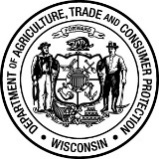 Wisconsin Department of Agriculture, Trade and Consumer ProtectionBureau of Weights and Measures
P.O. Box 7837,   Madison, WI 53707-7837
(608) 224-4942 	Wis. Admin. Code §ATCP 93.115CHECKLIST FOR UNDERGROUND TANK INSTALLATIONPersonal information you provide may be used for purposes other than that for which it was originally collected (s. 15.04(1)(m) Wis. Stats.).Complete one form for each tank and related piping. Note: see below in comment section for alternative fuels.CHECKLIST FOR UNDERGROUND TANK INSTALLATIONPersonal information you provide may be used for purposes other than that for which it was originally collected (s. 15.04(1)(m) Wis. Stats.).Complete one form for each tank and related piping. Note: see below in comment section for alternative fuels.CHECKLIST FOR UNDERGROUND TANK INSTALLATIONPersonal information you provide may be used for purposes other than that for which it was originally collected (s. 15.04(1)(m) Wis. Stats.).Complete one form for each tank and related piping. Note: see below in comment section for alternative fuels.This checklist covers the installation of:    Tank    PipingThis checklist covers the installation of:    Tank    PipingThis checklist covers the installation of:    Tank    PipingThis checklist covers the installation of:    Tank    PipingThis checklist covers the installation of:    Tank    PipingThis checklist covers the installation of:    Tank    PipingThis checklist covers the installation of:    Tank    PipingThis checklist covers the installation of:    Tank    PipingIDENTIFICATION  (Please Print)IDENTIFICATION  (Please Print)IDENTIFICATION  (Please Print)IDENTIFICATION  (Please Print)IDENTIFICATION  (Please Print)IDENTIFICATION  (Please Print)IDENTIFICATION  (Please Print)IDENTIFICATION  (Please Print)FACILITY NAMEFACILITY NAMEFACILITY ID #FACILITY ID #FACILITY ID #COUNTYCOUNTYCOUNTYINSTALLATION STREET ADDRESS (Not PO Box)INSTALLATION STREET ADDRESS (Not PO Box)INSTALLATION STREET ADDRESS (Not PO Box) CITY    TOWN    VILLAGE CITY    TOWN    VILLAGE CITY    TOWN    VILLAGESTATEZIPOWNER LEGAL NAMECOUNTYCOUNTYTELEPHONE:(   )     -     E-MAILE-MAILE-MAILE-MAILOWNER STREET ADDRESSOWNER STREET ADDRESSOWNER STREET ADDRESS CITY    TOWN    VILLAGE CITY    TOWN    VILLAGE CITY    TOWN    VILLAGESTATEZIPTANK CONTENTSTANK CONTENTSTANK CONTENTSTANK CONTENTSTANK CONTENTSTANK CONTENTSTANK CONTENTSTANK CONTENTSTANK CONTENTSTANK CONTENTSTANK CONTENTSTANK CONTENTSTANK CONTENTSTANK CONTENTSTANK CONTENTSTANK CONTENTSTANK CONTENTSTANK CONTENTSTANK CONTENTSTANK CONTENTSTANK CONTENTSTANK CONTENTSTANK CONTENTSTANK CONTENTSTANK CONTENTSTANK CONTENTSTANK CONTENTS Leaded Leaded Unleaded Unleaded Unleaded Diesel Diesel Diesel Gasohol Gasohol Gasohol Gasohol Gasohol Aviation Aviation Aviation Aviation Aviation Premix Premix Fuel Oil Kerosene Kerosene Kerosene Kerosene Kerosene Waste/Used Motor Oil   Used for Heating Waste/Used Motor Oil   Used for Heating Waste/Used Motor Oil   Used for Heating Waste/Used Motor Oil   Used for Heating Waste/Used Motor Oil   Used for Heating New Motor Oil New Motor Oil New Motor Oil Hazardous Waste Hazardous Waste Hazardous Waste Hazardous Waste Hazardous Waste Hazardous Waste Chemical (specify name and CAS#):       Chemical (specify name and CAS#):       Chemical (specify name and CAS#):       Chemical (specify name and CAS#):       Chemical (specify name and CAS#):       Chemical (specify name and CAS#):       Chemical (specify name and CAS#):       Chemical (specify name and CAS#):       Chemical (specify name and CAS#):       Chemical (specify name and CAS#):       Chemical (specify name and CAS#):       Chemical (specify name and CAS#):       Chemical (specify name and CAS#):       Chemical (specify name and CAS#):       Chemical (specify name and CAS#):       Other:       Other:       Other:       Other:       Other:       Empty EmptyPLAN APPROVALPLAN APPROVALPLAN APPROVALPLAN APPROVALPLAN APPROVALPLAN APPROVALPLAN APPROVALPLAN APPROVALPLAN APPROVALPLAN APPROVALPLAN APPROVALPLAN APPROVALPLAN APPROVALPLAN APPROVALPLAN APPROVALPLAN APPROVALPLAN APPROVALPLAN APPROVALPLAN APPROVALPLAN APPROVALPLAN APPROVALPLAN APPROVALPLAN APPROVALPLAN APPROVALPLAN APPROVALPLAN APPROVALPLAN APPROVALInstaller VerifiedInspector VerifiedInspector VerifiedNAPlans have been submitted and approved.Plans have been submitted and approved.Plans have been submitted and approved.Plans have been submitted and approved.Plans have been submitted and approved.Plans have been submitted and approved.Plans have been submitted and approved.Plans have been submitted and approved.Plans have been submitted and approved.Plans have been submitted and approved.Plans have been submitted and approved.Plans have been submitted and approved.Plans have been submitted and approved.Plans have been submitted and approved.Plans have been submitted and approved.Plans have been submitted and approved.Plans have been submitted and approved.Plans have been submitted and approved.Plans have been submitted and approved.Plans have been submitted and approved.Plans have been submitted and approved.Plans have been submitted and approved.Plans have been submitted and approved.Plans have been submitted and approved.Plans have been submitted and approved.Plans have been submitted and approved.Plans have been submitted and approved.State plan number/LPO plan number is:      State plan number/LPO plan number is:      State plan number/LPO plan number is:      State plan number/LPO plan number is:      State plan number/LPO plan number is:      State plan number/LPO plan number is:      State plan number/LPO plan number is:      State plan number/LPO plan number is:      State plan number/LPO plan number is:      State plan number/LPO plan number is:      State plan number/LPO plan number is:      State plan number/LPO plan number is:      State plan number/LPO plan number is:      State plan number/LPO plan number is:      State plan number/LPO plan number is:      State plan number/LPO plan number is:      State plan number/LPO plan number is:      State plan number/LPO plan number is:      State plan number/LPO plan number is:      State plan number/LPO plan number is:      State plan number/LPO plan number is:      State plan number/LPO plan number is:      State plan number/LPO plan number is:      State plan number/LPO plan number is:      State plan number/LPO plan number is:      State plan number/LPO plan number is:      State plan number/LPO plan number is:      Tank Capacity:        gallons.  Tank Capacity:        gallons.  Tank Capacity:        gallons.  Tank Capacity:        gallons.  Tank Capacity:        gallons.  Tank Capacity:        gallons.  Tank Capacity:        gallons.  Tank Capacity:        gallons.  Tank Capacity:        gallons.  Tank Capacity:        gallons.  Tank Capacity:        gallons.  Tank Capacity:        gallons.  Tank Capacity:        gallons.  Tank Capacity:        gallons.  Tank Capacity:        gallons.  Tank Capacity:        gallons.  Tank Capacity:        gallons.  TANK CONSTRUCTIONTANK CONSTRUCTIONTANK CONSTRUCTIONTANK CONSTRUCTIONTANK CONSTRUCTIONTANK CONSTRUCTIONTANK CONSTRUCTIONTANK CONSTRUCTIONTANK CONSTRUCTIONTANK CONSTRUCTIONTANK CONSTRUCTIONTANK CONSTRUCTIONTANK CONSTRUCTIONTANK CONSTRUCTIONTANK CONSTRUCTIONTANK CONSTRUCTIONTANK CONSTRUCTIONTANK CONSTRUCTIONTANK CONSTRUCTIONTANK CONSTRUCTIONTANK CONSTRUCTIONTANK CONSTRUCTIONTANK CONSTRUCTIONTANK CONSTRUCTIONTANK CONSTRUCTIONTANK CONSTRUCTIONTANK CONSTRUCTIONTANK CONSTRUCTIONTANK CONSTRUCTIONTANK CONSTRUCTIONTANK CONSTRUCTIONTank is new and carries UL or other national testing label. Tank is new and carries UL or other national testing label. Tank is new and carries UL or other national testing label. Tank is new and carries UL or other national testing label. Tank is new and carries UL or other national testing label. Tank is new and carries UL or other national testing label. Tank is new and carries UL or other national testing label. Tank is new and carries UL or other national testing label. Tank is new and carries UL or other national testing label. Tank is new and carries UL or other national testing label. Tank is new and carries UL or other national testing label. Tank is new and carries UL or other national testing label. Tank is new and carries UL or other national testing label. Tank is new and carries UL or other national testing label. Tank is new and carries UL or other national testing label. Tank is new and carries UL or other national testing label. Tank is new and carries UL or other national testing label. Tank is new and carries UL or other national testing label. Tank is new and carries UL or other national testing label. Tank is new and carries UL or other national testing label. Tank is new and carries UL or other national testing label. Tank is new and carries UL or other national testing label. Tank is new and carries UL or other national testing label. Tank is new and carries UL or other national testing label. Tank is new and carries UL or other national testing label. Tank is new and carries UL or other national testing label. Tank is new and carries UL or other national testing label. Tank is used, but has been recertified to meet current codes and standards. Tank is used, but has been recertified to meet current codes and standards. Tank is used, but has been recertified to meet current codes and standards. Tank is used, but has been recertified to meet current codes and standards. Tank is used, but has been recertified to meet current codes and standards. Tank is used, but has been recertified to meet current codes and standards. Tank is used, but has been recertified to meet current codes and standards. Tank is used, but has been recertified to meet current codes and standards. Tank is used, but has been recertified to meet current codes and standards. Tank is used, but has been recertified to meet current codes and standards. Tank is used, but has been recertified to meet current codes and standards. Tank is used, but has been recertified to meet current codes and standards. Tank is used, but has been recertified to meet current codes and standards. Tank is used, but has been recertified to meet current codes and standards. Tank is used, but has been recertified to meet current codes and standards. Tank is used, but has been recertified to meet current codes and standards. Tank is used, but has been recertified to meet current codes and standards. Tank is used, but has been recertified to meet current codes and standards. Tank is used, but has been recertified to meet current codes and standards. Tank is used, but has been recertified to meet current codes and standards. Tank is used, but has been recertified to meet current codes and standards. Tank is used, but has been recertified to meet current codes and standards. Tank is used, but has been recertified to meet current codes and standards. Tank is used, but has been recertified to meet current codes and standards. Tank is used, but has been recertified to meet current codes and standards. Tank is used, but has been recertified to meet current codes and standards. Tank is used, but has been recertified to meet current codes and standards. Tank is corrosion protected (   fiberglass or   composite tank) and matches the equipment listed in the plan review. Tank is corrosion protected (   fiberglass or   composite tank) and matches the equipment listed in the plan review. Tank is corrosion protected (   fiberglass or   composite tank) and matches the equipment listed in the plan review. Tank is corrosion protected (   fiberglass or   composite tank) and matches the equipment listed in the plan review. Tank is corrosion protected (   fiberglass or   composite tank) and matches the equipment listed in the plan review. Tank is corrosion protected (   fiberglass or   composite tank) and matches the equipment listed in the plan review. Tank is corrosion protected (   fiberglass or   composite tank) and matches the equipment listed in the plan review. Tank is corrosion protected (   fiberglass or   composite tank) and matches the equipment listed in the plan review. Tank is corrosion protected (   fiberglass or   composite tank) and matches the equipment listed in the plan review. Tank is corrosion protected (   fiberglass or   composite tank) and matches the equipment listed in the plan review. Tank is corrosion protected (   fiberglass or   composite tank) and matches the equipment listed in the plan review. Tank is corrosion protected (   fiberglass or   composite tank) and matches the equipment listed in the plan review. Tank is corrosion protected (   fiberglass or   composite tank) and matches the equipment listed in the plan review. Tank is corrosion protected (   fiberglass or   composite tank) and matches the equipment listed in the plan review. Tank is corrosion protected (   fiberglass or   composite tank) and matches the equipment listed in the plan review. Tank is corrosion protected (   fiberglass or   composite tank) and matches the equipment listed in the plan review. Tank is corrosion protected (   fiberglass or   composite tank) and matches the equipment listed in the plan review. Tank is corrosion protected (   fiberglass or   composite tank) and matches the equipment listed in the plan review. Tank is corrosion protected (   fiberglass or   composite tank) and matches the equipment listed in the plan review. Tank is corrosion protected (   fiberglass or   composite tank) and matches the equipment listed in the plan review. Tank is corrosion protected (   fiberglass or   composite tank) and matches the equipment listed in the plan review. Tank is corrosion protected (   fiberglass or   composite tank) and matches the equipment listed in the plan review. Tank is corrosion protected (   fiberglass or   composite tank) and matches the equipment listed in the plan review. Tank is corrosion protected (   fiberglass or   composite tank) and matches the equipment listed in the plan review. Tank is corrosion protected (   fiberglass or   composite tank) and matches the equipment listed in the plan review. Tank is corrosion protected (   fiberglass or   composite tank) and matches the equipment listed in the plan review. Tank is corrosion protected (   fiberglass or   composite tank) and matches the equipment listed in the plan review. Tank vents do not terminate under eaves, are at least 5 feet from a building, and 15 feet from Power Vent air intake devices. Tank vents do not terminate under eaves, are at least 5 feet from a building, and 15 feet from Power Vent air intake devices. Tank vents do not terminate under eaves, are at least 5 feet from a building, and 15 feet from Power Vent air intake devices. Tank vents do not terminate under eaves, are at least 5 feet from a building, and 15 feet from Power Vent air intake devices. Tank vents do not terminate under eaves, are at least 5 feet from a building, and 15 feet from Power Vent air intake devices. Tank vents do not terminate under eaves, are at least 5 feet from a building, and 15 feet from Power Vent air intake devices. Tank vents do not terminate under eaves, are at least 5 feet from a building, and 15 feet from Power Vent air intake devices. Tank vents do not terminate under eaves, are at least 5 feet from a building, and 15 feet from Power Vent air intake devices. Tank vents do not terminate under eaves, are at least 5 feet from a building, and 15 feet from Power Vent air intake devices. Tank vents do not terminate under eaves, are at least 5 feet from a building, and 15 feet from Power Vent air intake devices. Tank vents do not terminate under eaves, are at least 5 feet from a building, and 15 feet from Power Vent air intake devices. Tank vents do not terminate under eaves, are at least 5 feet from a building, and 15 feet from Power Vent air intake devices. Tank vents do not terminate under eaves, are at least 5 feet from a building, and 15 feet from Power Vent air intake devices. Tank vents do not terminate under eaves, are at least 5 feet from a building, and 15 feet from Power Vent air intake devices. Tank vents do not terminate under eaves, are at least 5 feet from a building, and 15 feet from Power Vent air intake devices. Tank vents do not terminate under eaves, are at least 5 feet from a building, and 15 feet from Power Vent air intake devices. Tank vents do not terminate under eaves, are at least 5 feet from a building, and 15 feet from Power Vent air intake devices. Tank vents do not terminate under eaves, are at least 5 feet from a building, and 15 feet from Power Vent air intake devices. Tank vents do not terminate under eaves, are at least 5 feet from a building, and 15 feet from Power Vent air intake devices. Tank vents do not terminate under eaves, are at least 5 feet from a building, and 15 feet from Power Vent air intake devices. Tank vents do not terminate under eaves, are at least 5 feet from a building, and 15 feet from Power Vent air intake devices. Tank vents do not terminate under eaves, are at least 5 feet from a building, and 15 feet from Power Vent air intake devices. Tank vents do not terminate under eaves, are at least 5 feet from a building, and 15 feet from Power Vent air intake devices. Tank vents do not terminate under eaves, are at least 5 feet from a building, and 15 feet from Power Vent air intake devices. Tank vents do not terminate under eaves, are at least 5 feet from a building, and 15 feet from Power Vent air intake devices. Tank vents do not terminate under eaves, are at least 5 feet from a building, and 15 feet from Power Vent air intake devices. Tank vents do not terminate under eaves, are at least 5 feet from a building, and 15 feet from Power Vent air intake devices. Class I flammable tank vents discharge at least 12 feet above ground level, or if installed within or attached to a canopy discharge is at least 5 feet above the highest part of the canopy.Class I flammable tank vents discharge at least 12 feet above ground level, or if installed within or attached to a canopy discharge is at least 5 feet above the highest part of the canopy.Class I flammable tank vents discharge at least 12 feet above ground level, or if installed within or attached to a canopy discharge is at least 5 feet above the highest part of the canopy.Class I flammable tank vents discharge at least 12 feet above ground level, or if installed within or attached to a canopy discharge is at least 5 feet above the highest part of the canopy.Class I flammable tank vents discharge at least 12 feet above ground level, or if installed within or attached to a canopy discharge is at least 5 feet above the highest part of the canopy.Class I flammable tank vents discharge at least 12 feet above ground level, or if installed within or attached to a canopy discharge is at least 5 feet above the highest part of the canopy.Class I flammable tank vents discharge at least 12 feet above ground level, or if installed within or attached to a canopy discharge is at least 5 feet above the highest part of the canopy.Class I flammable tank vents discharge at least 12 feet above ground level, or if installed within or attached to a canopy discharge is at least 5 feet above the highest part of the canopy.Class I flammable tank vents discharge at least 12 feet above ground level, or if installed within or attached to a canopy discharge is at least 5 feet above the highest part of the canopy.Class I flammable tank vents discharge at least 12 feet above ground level, or if installed within or attached to a canopy discharge is at least 5 feet above the highest part of the canopy.Class I flammable tank vents discharge at least 12 feet above ground level, or if installed within or attached to a canopy discharge is at least 5 feet above the highest part of the canopy.Class I flammable tank vents discharge at least 12 feet above ground level, or if installed within or attached to a canopy discharge is at least 5 feet above the highest part of the canopy.Class I flammable tank vents discharge at least 12 feet above ground level, or if installed within or attached to a canopy discharge is at least 5 feet above the highest part of the canopy.Class I flammable tank vents discharge at least 12 feet above ground level, or if installed within or attached to a canopy discharge is at least 5 feet above the highest part of the canopy.Class I flammable tank vents discharge at least 12 feet above ground level, or if installed within or attached to a canopy discharge is at least 5 feet above the highest part of the canopy.Class I flammable tank vents discharge at least 12 feet above ground level, or if installed within or attached to a canopy discharge is at least 5 feet above the highest part of the canopy.Class I flammable tank vents discharge at least 12 feet above ground level, or if installed within or attached to a canopy discharge is at least 5 feet above the highest part of the canopy.Class I flammable tank vents discharge at least 12 feet above ground level, or if installed within or attached to a canopy discharge is at least 5 feet above the highest part of the canopy.Class I flammable tank vents discharge at least 12 feet above ground level, or if installed within or attached to a canopy discharge is at least 5 feet above the highest part of the canopy.Class I flammable tank vents discharge at least 12 feet above ground level, or if installed within or attached to a canopy discharge is at least 5 feet above the highest part of the canopy.Class I flammable tank vents discharge at least 12 feet above ground level, or if installed within or attached to a canopy discharge is at least 5 feet above the highest part of the canopy.Class I flammable tank vents discharge at least 12 feet above ground level, or if installed within or attached to a canopy discharge is at least 5 feet above the highest part of the canopy.Class I flammable tank vents discharge at least 12 feet above ground level, or if installed within or attached to a canopy discharge is at least 5 feet above the highest part of the canopy.Class I flammable tank vents discharge at least 12 feet above ground level, or if installed within or attached to a canopy discharge is at least 5 feet above the highest part of the canopy.Class I flammable tank vents discharge at least 12 feet above ground level, or if installed within or attached to a canopy discharge is at least 5 feet above the highest part of the canopy.Class I flammable tank vents discharge at least 12 feet above ground level, or if installed within or attached to a canopy discharge is at least 5 feet above the highest part of the canopy.Class I flammable tank vents discharge at least 12 feet above ground level, or if installed within or attached to a canopy discharge is at least 5 feet above the highest part of the canopy.Class II or III A liquid storage tank vents discharge higher than the fill pipe opening, and a minimum of 4 feet above ground level. Class II or III A liquid storage tank vents discharge higher than the fill pipe opening, and a minimum of 4 feet above ground level. Class II or III A liquid storage tank vents discharge higher than the fill pipe opening, and a minimum of 4 feet above ground level. Class II or III A liquid storage tank vents discharge higher than the fill pipe opening, and a minimum of 4 feet above ground level. Class II or III A liquid storage tank vents discharge higher than the fill pipe opening, and a minimum of 4 feet above ground level. Class II or III A liquid storage tank vents discharge higher than the fill pipe opening, and a minimum of 4 feet above ground level. Class II or III A liquid storage tank vents discharge higher than the fill pipe opening, and a minimum of 4 feet above ground level. Class II or III A liquid storage tank vents discharge higher than the fill pipe opening, and a minimum of 4 feet above ground level. Class II or III A liquid storage tank vents discharge higher than the fill pipe opening, and a minimum of 4 feet above ground level. Class II or III A liquid storage tank vents discharge higher than the fill pipe opening, and a minimum of 4 feet above ground level. Class II or III A liquid storage tank vents discharge higher than the fill pipe opening, and a minimum of 4 feet above ground level. Class II or III A liquid storage tank vents discharge higher than the fill pipe opening, and a minimum of 4 feet above ground level. Class II or III A liquid storage tank vents discharge higher than the fill pipe opening, and a minimum of 4 feet above ground level. Class II or III A liquid storage tank vents discharge higher than the fill pipe opening, and a minimum of 4 feet above ground level. Class II or III A liquid storage tank vents discharge higher than the fill pipe opening, and a minimum of 4 feet above ground level. Class II or III A liquid storage tank vents discharge higher than the fill pipe opening, and a minimum of 4 feet above ground level. Class II or III A liquid storage tank vents discharge higher than the fill pipe opening, and a minimum of 4 feet above ground level. Class II or III A liquid storage tank vents discharge higher than the fill pipe opening, and a minimum of 4 feet above ground level. Class II or III A liquid storage tank vents discharge higher than the fill pipe opening, and a minimum of 4 feet above ground level. Class II or III A liquid storage tank vents discharge higher than the fill pipe opening, and a minimum of 4 feet above ground level. Class II or III A liquid storage tank vents discharge higher than the fill pipe opening, and a minimum of 4 feet above ground level. Class II or III A liquid storage tank vents discharge higher than the fill pipe opening, and a minimum of 4 feet above ground level. Class II or III A liquid storage tank vents discharge higher than the fill pipe opening, and a minimum of 4 feet above ground level. Class II or III A liquid storage tank vents discharge higher than the fill pipe opening, and a minimum of 4 feet above ground level. Class II or III A liquid storage tank vents discharge higher than the fill pipe opening, and a minimum of 4 feet above ground level. Class II or III A liquid storage tank vents discharge higher than the fill pipe opening, and a minimum of 4 feet above ground level. Class II or III A liquid storage tank vents discharge higher than the fill pipe opening, and a minimum of 4 feet above ground level. Overfill protection device is installed and matches plan submittal. Overfill protection device is installed and matches plan submittal. Overfill protection device is installed and matches plan submittal. Overfill protection device is installed and matches plan submittal. Overfill protection device is installed and matches plan submittal. Overfill protection device is installed and matches plan submittal. Overfill protection device is installed and matches plan submittal. Overfill protection device is installed and matches plan submittal. Overfill protection device is installed and matches plan submittal. Overfill protection device is installed and matches plan submittal. Overfill protection device is installed and matches plan submittal. Overfill protection device is installed and matches plan submittal. Overfill protection device is installed and matches plan submittal. Overfill protection device is installed and matches plan submittal. Overfill protection device is installed and matches plan submittal. Overfill protection device is installed and matches plan submittal. Overfill protection device is installed and matches plan submittal. Overfill protection device is installed and matches plan submittal. Overfill protection device is installed and matches plan submittal. Overfill protection device is installed and matches plan submittal. Overfill protection device is installed and matches plan submittal. Overfill protection device is installed and matches plan submittal. Overfill protection device is installed and matches plan submittal. Overfill protection device is installed and matches plan submittal. Overfill protection device is installed and matches plan submittal. Overfill protection device is installed and matches plan submittal. Overfill protection device is installed and matches plan submittal. Spill containment device is installed. Spill containment device is installed. Spill containment device is installed. Spill containment device is installed. Spill containment device is installed. Spill containment device is installed. Spill containment device is installed. Spill containment device is installed. Spill containment device is installed. Spill containment device is installed. Spill containment device is installed. Spill containment device is installed. Spill containment device is installed. Spill containment device is installed. Spill containment device is installed. Spill containment device is installed. Spill containment device is installed. Spill containment device is installed. Spill containment device is installed. Spill containment device is installed. Spill containment device is installed. Spill containment device is installed. Spill containment device is installed. Spill containment device is installed. Spill containment device is installed. Spill containment device is installed. Spill containment device is installed. TANK HANDLING AND TESTINGTANK HANDLING AND TESTINGTANK HANDLING AND TESTINGTANK HANDLING AND TESTINGTANK HANDLING AND TESTINGTANK HANDLING AND TESTINGTANK HANDLING AND TESTINGTANK HANDLING AND TESTINGTANK HANDLING AND TESTINGTANK HANDLING AND TESTINGTANK HANDLING AND TESTINGTANK HANDLING AND TESTINGTANK HANDLING AND TESTINGTANK HANDLING AND TESTINGTANK HANDLING AND TESTINGTANK HANDLING AND TESTINGTANK HANDLING AND TESTINGTANK HANDLING AND TESTINGTANK HANDLING AND TESTINGTANK HANDLING AND TESTINGTANK HANDLING AND TESTINGTANK HANDLING AND TESTINGTANK HANDLING AND TESTINGTANK HANDLING AND TESTINGTANK HANDLING AND TESTINGTANK HANDLING AND TESTINGTANK HANDLING AND TESTINGTANK HANDLING AND TESTINGTANK HANDLING AND TESTINGTANK HANDLING AND TESTINGTANK HANDLING AND TESTINGPre-installation test of double-walled tank:   1) Verify manufacturer applied vacuum to the interstice is intact, meets the manufacturer’s required vacuum level and the minimum applied duration OR  2) The visual air/soap test is completed to the manufacturer’s specifications.Pre-installation test of double-walled tank:   1) Verify manufacturer applied vacuum to the interstice is intact, meets the manufacturer’s required vacuum level and the minimum applied duration OR  2) The visual air/soap test is completed to the manufacturer’s specifications.Pre-installation test of double-walled tank:   1) Verify manufacturer applied vacuum to the interstice is intact, meets the manufacturer’s required vacuum level and the minimum applied duration OR  2) The visual air/soap test is completed to the manufacturer’s specifications.Pre-installation test of double-walled tank:   1) Verify manufacturer applied vacuum to the interstice is intact, meets the manufacturer’s required vacuum level and the minimum applied duration OR  2) The visual air/soap test is completed to the manufacturer’s specifications.Pre-installation test of double-walled tank:   1) Verify manufacturer applied vacuum to the interstice is intact, meets the manufacturer’s required vacuum level and the minimum applied duration OR  2) The visual air/soap test is completed to the manufacturer’s specifications.Pre-installation test of double-walled tank:   1) Verify manufacturer applied vacuum to the interstice is intact, meets the manufacturer’s required vacuum level and the minimum applied duration OR  2) The visual air/soap test is completed to the manufacturer’s specifications.Pre-installation test of double-walled tank:   1) Verify manufacturer applied vacuum to the interstice is intact, meets the manufacturer’s required vacuum level and the minimum applied duration OR  2) The visual air/soap test is completed to the manufacturer’s specifications.Pre-installation test of double-walled tank:   1) Verify manufacturer applied vacuum to the interstice is intact, meets the manufacturer’s required vacuum level and the minimum applied duration OR  2) The visual air/soap test is completed to the manufacturer’s specifications.Pre-installation test of double-walled tank:   1) Verify manufacturer applied vacuum to the interstice is intact, meets the manufacturer’s required vacuum level and the minimum applied duration OR  2) The visual air/soap test is completed to the manufacturer’s specifications.Pre-installation test of double-walled tank:   1) Verify manufacturer applied vacuum to the interstice is intact, meets the manufacturer’s required vacuum level and the minimum applied duration OR  2) The visual air/soap test is completed to the manufacturer’s specifications.Pre-installation test of double-walled tank:   1) Verify manufacturer applied vacuum to the interstice is intact, meets the manufacturer’s required vacuum level and the minimum applied duration OR  2) The visual air/soap test is completed to the manufacturer’s specifications.Pre-installation test of double-walled tank:   1) Verify manufacturer applied vacuum to the interstice is intact, meets the manufacturer’s required vacuum level and the minimum applied duration OR  2) The visual air/soap test is completed to the manufacturer’s specifications.Pre-installation test of double-walled tank:   1) Verify manufacturer applied vacuum to the interstice is intact, meets the manufacturer’s required vacuum level and the minimum applied duration OR  2) The visual air/soap test is completed to the manufacturer’s specifications.Pre-installation test of double-walled tank:   1) Verify manufacturer applied vacuum to the interstice is intact, meets the manufacturer’s required vacuum level and the minimum applied duration OR  2) The visual air/soap test is completed to the manufacturer’s specifications.Pre-installation test of double-walled tank:   1) Verify manufacturer applied vacuum to the interstice is intact, meets the manufacturer’s required vacuum level and the minimum applied duration OR  2) The visual air/soap test is completed to the manufacturer’s specifications.Pre-installation test of double-walled tank:   1) Verify manufacturer applied vacuum to the interstice is intact, meets the manufacturer’s required vacuum level and the minimum applied duration OR  2) The visual air/soap test is completed to the manufacturer’s specifications.Pre-installation test of double-walled tank:   1) Verify manufacturer applied vacuum to the interstice is intact, meets the manufacturer’s required vacuum level and the minimum applied duration OR  2) The visual air/soap test is completed to the manufacturer’s specifications.Pre-installation test of double-walled tank:   1) Verify manufacturer applied vacuum to the interstice is intact, meets the manufacturer’s required vacuum level and the minimum applied duration OR  2) The visual air/soap test is completed to the manufacturer’s specifications.Pre-installation test of double-walled tank:   1) Verify manufacturer applied vacuum to the interstice is intact, meets the manufacturer’s required vacuum level and the minimum applied duration OR  2) The visual air/soap test is completed to the manufacturer’s specifications.Pre-installation test of double-walled tank:   1) Verify manufacturer applied vacuum to the interstice is intact, meets the manufacturer’s required vacuum level and the minimum applied duration OR  2) The visual air/soap test is completed to the manufacturer’s specifications.Pre-installation test of double-walled tank:   1) Verify manufacturer applied vacuum to the interstice is intact, meets the manufacturer’s required vacuum level and the minimum applied duration OR  2) The visual air/soap test is completed to the manufacturer’s specifications.Pre-installation test of double-walled tank:   1) Verify manufacturer applied vacuum to the interstice is intact, meets the manufacturer’s required vacuum level and the minimum applied duration OR  2) The visual air/soap test is completed to the manufacturer’s specifications.Pre-installation test of double-walled tank:   1) Verify manufacturer applied vacuum to the interstice is intact, meets the manufacturer’s required vacuum level and the minimum applied duration OR  2) The visual air/soap test is completed to the manufacturer’s specifications.Pre-installation test of double-walled tank:   1) Verify manufacturer applied vacuum to the interstice is intact, meets the manufacturer’s required vacuum level and the minimum applied duration OR  2) The visual air/soap test is completed to the manufacturer’s specifications.Pre-installation test of double-walled tank:   1) Verify manufacturer applied vacuum to the interstice is intact, meets the manufacturer’s required vacuum level and the minimum applied duration OR  2) The visual air/soap test is completed to the manufacturer’s specifications.Pre-installation test of double-walled tank:   1) Verify manufacturer applied vacuum to the interstice is intact, meets the manufacturer’s required vacuum level and the minimum applied duration OR  2) The visual air/soap test is completed to the manufacturer’s specifications.Pre-installation test of double-walled tank:   1) Verify manufacturer applied vacuum to the interstice is intact, meets the manufacturer’s required vacuum level and the minimum applied duration OR  2) The visual air/soap test is completed to the manufacturer’s specifications.Tank tested after backfilling through precision test, approved tank gauge or interstitial monitor. Tank tested after backfilling through precision test, approved tank gauge or interstitial monitor. Tank tested after backfilling through precision test, approved tank gauge or interstitial monitor. Tank tested after backfilling through precision test, approved tank gauge or interstitial monitor. Tank tested after backfilling through precision test, approved tank gauge or interstitial monitor. Tank tested after backfilling through precision test, approved tank gauge or interstitial monitor. Tank tested after backfilling through precision test, approved tank gauge or interstitial monitor. Tank tested after backfilling through precision test, approved tank gauge or interstitial monitor. Tank tested after backfilling through precision test, approved tank gauge or interstitial monitor. Tank tested after backfilling through precision test, approved tank gauge or interstitial monitor. Tank tested after backfilling through precision test, approved tank gauge or interstitial monitor. Tank tested after backfilling through precision test, approved tank gauge or interstitial monitor. Tank tested after backfilling through precision test, approved tank gauge or interstitial monitor. Tank tested after backfilling through precision test, approved tank gauge or interstitial monitor. Tank tested after backfilling through precision test, approved tank gauge or interstitial monitor. Tank tested after backfilling through precision test, approved tank gauge or interstitial monitor. Tank tested after backfilling through precision test, approved tank gauge or interstitial monitor. Tank tested after backfilling through precision test, approved tank gauge or interstitial monitor. Tank tested after backfilling through precision test, approved tank gauge or interstitial monitor. Tank tested after backfilling through precision test, approved tank gauge or interstitial monitor. Tank tested after backfilling through precision test, approved tank gauge or interstitial monitor. Tank tested after backfilling through precision test, approved tank gauge or interstitial monitor. Tank tested after backfilling through precision test, approved tank gauge or interstitial monitor. Tank tested after backfilling through precision test, approved tank gauge or interstitial monitor. Tank tested after backfilling through precision test, approved tank gauge or interstitial monitor. Tank tested after backfilling through precision test, approved tank gauge or interstitial monitor. Tank tested after backfilling through precision test, approved tank gauge or interstitial monitor. Tank gauge or interstitial monitor verified as operative.Tank gauge or interstitial monitor verified as operative.Tank gauge or interstitial monitor verified as operative.Tank gauge or interstitial monitor verified as operative.Tank gauge or interstitial monitor verified as operative.Tank gauge or interstitial monitor verified as operative.Tank gauge or interstitial monitor verified as operative.Tank gauge or interstitial monitor verified as operative.Tank gauge or interstitial monitor verified as operative.Tank gauge or interstitial monitor verified as operative.Tank gauge or interstitial monitor verified as operative.Tank gauge or interstitial monitor verified as operative.Tank gauge or interstitial monitor verified as operative.Tank gauge or interstitial monitor verified as operative.Tank gauge or interstitial monitor verified as operative.Tank gauge or interstitial monitor verified as operative.Tank gauge or interstitial monitor verified as operative.Tank gauge or interstitial monitor verified as operative.Tank gauge or interstitial monitor verified as operative.Tank gauge or interstitial monitor verified as operative.Tank gauge or interstitial monitor verified as operative.Tank gauge or interstitial monitor verified as operative.Tank gauge or interstitial monitor verified as operative.Tank gauge or interstitial monitor verified as operative.Tank gauge or interstitial monitor verified as operative.Tank gauge or interstitial monitor verified as operative.Tank gauge or interstitial monitor verified as operative.Tank coating was inspected and any damage to the coating repaired.Tank coating was inspected and any damage to the coating repaired.Tank coating was inspected and any damage to the coating repaired.Tank coating was inspected and any damage to the coating repaired.Tank coating was inspected and any damage to the coating repaired.Tank coating was inspected and any damage to the coating repaired.Tank coating was inspected and any damage to the coating repaired.Tank coating was inspected and any damage to the coating repaired.Tank coating was inspected and any damage to the coating repaired.Tank coating was inspected and any damage to the coating repaired.Tank coating was inspected and any damage to the coating repaired.Tank coating was inspected and any damage to the coating repaired.Tank coating was inspected and any damage to the coating repaired.Tank coating was inspected and any damage to the coating repaired.Tank coating was inspected and any damage to the coating repaired.Tank coating was inspected and any damage to the coating repaired.Tank coating was inspected and any damage to the coating repaired.Tank coating was inspected and any damage to the coating repaired.Tank coating was inspected and any damage to the coating repaired.Tank coating was inspected and any damage to the coating repaired.Tank coating was inspected and any damage to the coating repaired.Tank coating was inspected and any damage to the coating repaired.Tank coating was inspected and any damage to the coating repaired.Tank coating was inspected and any damage to the coating repaired.Tank coating was inspected and any damage to the coating repaired.Tank coating was inspected and any damage to the coating repaired.Tank coating was inspected and any damage to the coating repaired.TANK SITE AND BACKFILLTANK SITE AND BACKFILLTANK SITE AND BACKFILLTANK SITE AND BACKFILLTANK SITE AND BACKFILLTANK SITE AND BACKFILLTANK SITE AND BACKFILLTANK SITE AND BACKFILLTANK SITE AND BACKFILLTANK SITE AND BACKFILLTANK SITE AND BACKFILLTANK SITE AND BACKFILLTANK SITE AND BACKFILLTANK SITE AND BACKFILLTANK SITE AND BACKFILLTANK SITE AND BACKFILLTANK SITE AND BACKFILLTANK SITE AND BACKFILLTANK SITE AND BACKFILLTANK SITE AND BACKFILLTANK SITE AND BACKFILLTANK SITE AND BACKFILLTANK SITE AND BACKFILLTANK SITE AND BACKFILLTANK SITE AND BACKFILLTANK SITE AND BACKFILLTANK SITE AND BACKFILLTank located a minimum of 3 feet from property lines and 1 foot from buildings.Tank located a minimum of 3 feet from property lines and 1 foot from buildings.Tank located a minimum of 3 feet from property lines and 1 foot from buildings.Tank located a minimum of 3 feet from property lines and 1 foot from buildings.Tank located a minimum of 3 feet from property lines and 1 foot from buildings.Tank located a minimum of 3 feet from property lines and 1 foot from buildings.Tank located a minimum of 3 feet from property lines and 1 foot from buildings.Tank located a minimum of 3 feet from property lines and 1 foot from buildings.Tank located a minimum of 3 feet from property lines and 1 foot from buildings.Tank located a minimum of 3 feet from property lines and 1 foot from buildings.Tank located a minimum of 3 feet from property lines and 1 foot from buildings.Tank located a minimum of 3 feet from property lines and 1 foot from buildings.Tank located a minimum of 3 feet from property lines and 1 foot from buildings.Tank located a minimum of 3 feet from property lines and 1 foot from buildings.Tank located a minimum of 3 feet from property lines and 1 foot from buildings.Tank located a minimum of 3 feet from property lines and 1 foot from buildings.Tank located a minimum of 3 feet from property lines and 1 foot from buildings.Tank located a minimum of 3 feet from property lines and 1 foot from buildings.Tank located a minimum of 3 feet from property lines and 1 foot from buildings.Tank located a minimum of 3 feet from property lines and 1 foot from buildings.Tank located a minimum of 3 feet from property lines and 1 foot from buildings.Tank located a minimum of 3 feet from property lines and 1 foot from buildings.Tank located a minimum of 3 feet from property lines and 1 foot from buildings.Tank located a minimum of 3 feet from property lines and 1 foot from buildings.Tank located a minimum of 3 feet from property lines and 1 foot from buildings.Tank located a minimum of 3 feet from property lines and 1 foot from buildings.Tank located a minimum of 3 feet from property lines and 1 foot from buildings.Tank is spaced a minimum of 2 feet from any other tank and from excavation walls.Tank is spaced a minimum of 2 feet from any other tank and from excavation walls.Tank is spaced a minimum of 2 feet from any other tank and from excavation walls.Tank is spaced a minimum of 2 feet from any other tank and from excavation walls.Tank is spaced a minimum of 2 feet from any other tank and from excavation walls.Tank is spaced a minimum of 2 feet from any other tank and from excavation walls.Tank is spaced a minimum of 2 feet from any other tank and from excavation walls.Tank is spaced a minimum of 2 feet from any other tank and from excavation walls.Tank is spaced a minimum of 2 feet from any other tank and from excavation walls.Tank is spaced a minimum of 2 feet from any other tank and from excavation walls.Tank is spaced a minimum of 2 feet from any other tank and from excavation walls.Tank is spaced a minimum of 2 feet from any other tank and from excavation walls.Tank is spaced a minimum of 2 feet from any other tank and from excavation walls.Tank is spaced a minimum of 2 feet from any other tank and from excavation walls.Tank is spaced a minimum of 2 feet from any other tank and from excavation walls.Tank is spaced a minimum of 2 feet from any other tank and from excavation walls.Tank is spaced a minimum of 2 feet from any other tank and from excavation walls.Tank is spaced a minimum of 2 feet from any other tank and from excavation walls.Tank is spaced a minimum of 2 feet from any other tank and from excavation walls.Tank is spaced a minimum of 2 feet from any other tank and from excavation walls.Tank is spaced a minimum of 2 feet from any other tank and from excavation walls.Tank is spaced a minimum of 2 feet from any other tank and from excavation walls.Tank is spaced a minimum of 2 feet from any other tank and from excavation walls.Tank is spaced a minimum of 2 feet from any other tank and from excavation walls.Tank is spaced a minimum of 2 feet from any other tank and from excavation walls.Tank is spaced a minimum of 2 feet from any other tank and from excavation walls.Tank is spaced a minimum of 2 feet from any other tank and from excavation walls.Backfill for composite, fiberglass clad steel, or fiberglass tank is clean, washed, well granulated sand, crushed rock, or is pea gravel naturally  round with minimum diameter of 1/8 inch and maximum size of 3/4 inch or crushed rock or gravel between 1/8 and 1/2 inch in size.Backfill for composite, fiberglass clad steel, or fiberglass tank is clean, washed, well granulated sand, crushed rock, or is pea gravel naturally  round with minimum diameter of 1/8 inch and maximum size of 3/4 inch or crushed rock or gravel between 1/8 and 1/2 inch in size.Backfill for composite, fiberglass clad steel, or fiberglass tank is clean, washed, well granulated sand, crushed rock, or is pea gravel naturally  round with minimum diameter of 1/8 inch and maximum size of 3/4 inch or crushed rock or gravel between 1/8 and 1/2 inch in size.Backfill for composite, fiberglass clad steel, or fiberglass tank is clean, washed, well granulated sand, crushed rock, or is pea gravel naturally  round with minimum diameter of 1/8 inch and maximum size of 3/4 inch or crushed rock or gravel between 1/8 and 1/2 inch in size.Backfill for composite, fiberglass clad steel, or fiberglass tank is clean, washed, well granulated sand, crushed rock, or is pea gravel naturally  round with minimum diameter of 1/8 inch and maximum size of 3/4 inch or crushed rock or gravel between 1/8 and 1/2 inch in size.Backfill for composite, fiberglass clad steel, or fiberglass tank is clean, washed, well granulated sand, crushed rock, or is pea gravel naturally  round with minimum diameter of 1/8 inch and maximum size of 3/4 inch or crushed rock or gravel between 1/8 and 1/2 inch in size.Backfill for composite, fiberglass clad steel, or fiberglass tank is clean, washed, well granulated sand, crushed rock, or is pea gravel naturally  round with minimum diameter of 1/8 inch and maximum size of 3/4 inch or crushed rock or gravel between 1/8 and 1/2 inch in size.Backfill for composite, fiberglass clad steel, or fiberglass tank is clean, washed, well granulated sand, crushed rock, or is pea gravel naturally  round with minimum diameter of 1/8 inch and maximum size of 3/4 inch or crushed rock or gravel between 1/8 and 1/2 inch in size.Backfill for composite, fiberglass clad steel, or fiberglass tank is clean, washed, well granulated sand, crushed rock, or is pea gravel naturally  round with minimum diameter of 1/8 inch and maximum size of 3/4 inch or crushed rock or gravel between 1/8 and 1/2 inch in size.Backfill for composite, fiberglass clad steel, or fiberglass tank is clean, washed, well granulated sand, crushed rock, or is pea gravel naturally  round with minimum diameter of 1/8 inch and maximum size of 3/4 inch or crushed rock or gravel between 1/8 and 1/2 inch in size.Backfill for composite, fiberglass clad steel, or fiberglass tank is clean, washed, well granulated sand, crushed rock, or is pea gravel naturally  round with minimum diameter of 1/8 inch and maximum size of 3/4 inch or crushed rock or gravel between 1/8 and 1/2 inch in size.Backfill for composite, fiberglass clad steel, or fiberglass tank is clean, washed, well granulated sand, crushed rock, or is pea gravel naturally  round with minimum diameter of 1/8 inch and maximum size of 3/4 inch or crushed rock or gravel between 1/8 and 1/2 inch in size.Backfill for composite, fiberglass clad steel, or fiberglass tank is clean, washed, well granulated sand, crushed rock, or is pea gravel naturally  round with minimum diameter of 1/8 inch and maximum size of 3/4 inch or crushed rock or gravel between 1/8 and 1/2 inch in size.Backfill for composite, fiberglass clad steel, or fiberglass tank is clean, washed, well granulated sand, crushed rock, or is pea gravel naturally  round with minimum diameter of 1/8 inch and maximum size of 3/4 inch or crushed rock or gravel between 1/8 and 1/2 inch in size.Backfill for composite, fiberglass clad steel, or fiberglass tank is clean, washed, well granulated sand, crushed rock, or is pea gravel naturally  round with minimum diameter of 1/8 inch and maximum size of 3/4 inch or crushed rock or gravel between 1/8 and 1/2 inch in size.Backfill for composite, fiberglass clad steel, or fiberglass tank is clean, washed, well granulated sand, crushed rock, or is pea gravel naturally  round with minimum diameter of 1/8 inch and maximum size of 3/4 inch or crushed rock or gravel between 1/8 and 1/2 inch in size.Backfill for composite, fiberglass clad steel, or fiberglass tank is clean, washed, well granulated sand, crushed rock, or is pea gravel naturally  round with minimum diameter of 1/8 inch and maximum size of 3/4 inch or crushed rock or gravel between 1/8 and 1/2 inch in size.Backfill for composite, fiberglass clad steel, or fiberglass tank is clean, washed, well granulated sand, crushed rock, or is pea gravel naturally  round with minimum diameter of 1/8 inch and maximum size of 3/4 inch or crushed rock or gravel between 1/8 and 1/2 inch in size.Backfill for composite, fiberglass clad steel, or fiberglass tank is clean, washed, well granulated sand, crushed rock, or is pea gravel naturally  round with minimum diameter of 1/8 inch and maximum size of 3/4 inch or crushed rock or gravel between 1/8 and 1/2 inch in size.Backfill for composite, fiberglass clad steel, or fiberglass tank is clean, washed, well granulated sand, crushed rock, or is pea gravel naturally  round with minimum diameter of 1/8 inch and maximum size of 3/4 inch or crushed rock or gravel between 1/8 and 1/2 inch in size.Backfill for composite, fiberglass clad steel, or fiberglass tank is clean, washed, well granulated sand, crushed rock, or is pea gravel naturally  round with minimum diameter of 1/8 inch and maximum size of 3/4 inch or crushed rock or gravel between 1/8 and 1/2 inch in size.Backfill for composite, fiberglass clad steel, or fiberglass tank is clean, washed, well granulated sand, crushed rock, or is pea gravel naturally  round with minimum diameter of 1/8 inch and maximum size of 3/4 inch or crushed rock or gravel between 1/8 and 1/2 inch in size.Backfill for composite, fiberglass clad steel, or fiberglass tank is clean, washed, well granulated sand, crushed rock, or is pea gravel naturally  round with minimum diameter of 1/8 inch and maximum size of 3/4 inch or crushed rock or gravel between 1/8 and 1/2 inch in size.Backfill for composite, fiberglass clad steel, or fiberglass tank is clean, washed, well granulated sand, crushed rock, or is pea gravel naturally  round with minimum diameter of 1/8 inch and maximum size of 3/4 inch or crushed rock or gravel between 1/8 and 1/2 inch in size.Backfill for composite, fiberglass clad steel, or fiberglass tank is clean, washed, well granulated sand, crushed rock, or is pea gravel naturally  round with minimum diameter of 1/8 inch and maximum size of 3/4 inch or crushed rock or gravel between 1/8 and 1/2 inch in size.Backfill for composite, fiberglass clad steel, or fiberglass tank is clean, washed, well granulated sand, crushed rock, or is pea gravel naturally  round with minimum diameter of 1/8 inch and maximum size of 3/4 inch or crushed rock or gravel between 1/8 and 1/2 inch in size.Backfill for composite, fiberglass clad steel, or fiberglass tank is clean, washed, well granulated sand, crushed rock, or is pea gravel naturally  round with minimum diameter of 1/8 inch and maximum size of 3/4 inch or crushed rock or gravel between 1/8 and 1/2 inch in size.Minimum of 1 foot of compacted backfill in bottom of excavation or over top of hold down pad. 	Minimum of 1 foot of compacted backfill in bottom of excavation or over top of hold down pad. 	Minimum of 1 foot of compacted backfill in bottom of excavation or over top of hold down pad. 	Minimum of 1 foot of compacted backfill in bottom of excavation or over top of hold down pad. 	Minimum of 1 foot of compacted backfill in bottom of excavation or over top of hold down pad. 	Minimum of 1 foot of compacted backfill in bottom of excavation or over top of hold down pad. 	Minimum of 1 foot of compacted backfill in bottom of excavation or over top of hold down pad. 	Minimum of 1 foot of compacted backfill in bottom of excavation or over top of hold down pad. 	Minimum of 1 foot of compacted backfill in bottom of excavation or over top of hold down pad. 	Minimum of 1 foot of compacted backfill in bottom of excavation or over top of hold down pad. 	Minimum of 1 foot of compacted backfill in bottom of excavation or over top of hold down pad. 	Minimum of 1 foot of compacted backfill in bottom of excavation or over top of hold down pad. 	Minimum of 1 foot of compacted backfill in bottom of excavation or over top of hold down pad. 	Minimum of 1 foot of compacted backfill in bottom of excavation or over top of hold down pad. 	Minimum of 1 foot of compacted backfill in bottom of excavation or over top of hold down pad. 	Minimum of 1 foot of compacted backfill in bottom of excavation or over top of hold down pad. 	Minimum of 1 foot of compacted backfill in bottom of excavation or over top of hold down pad. 	Minimum of 1 foot of compacted backfill in bottom of excavation or over top of hold down pad. 	Minimum of 1 foot of compacted backfill in bottom of excavation or over top of hold down pad. 	Minimum of 1 foot of compacted backfill in bottom of excavation or over top of hold down pad. 	Minimum of 1 foot of compacted backfill in bottom of excavation or over top of hold down pad. 	Minimum of 1 foot of compacted backfill in bottom of excavation or over top of hold down pad. 	Minimum of 1 foot of compacted backfill in bottom of excavation or over top of hold down pad. 	Minimum of 1 foot of compacted backfill in bottom of excavation or over top of hold down pad. 	Minimum of 1 foot of compacted backfill in bottom of excavation or over top of hold down pad. 	Minimum of 1 foot of compacted backfill in bottom of excavation or over top of hold down pad. 	Minimum of 1 foot of compacted backfill in bottom of excavation or over top of hold down pad. 	Backfill compaction is adequate to securely and evenly support the tank and prevent movement/settlement.Backfill compaction is adequate to securely and evenly support the tank and prevent movement/settlement.Backfill compaction is adequate to securely and evenly support the tank and prevent movement/settlement.Backfill compaction is adequate to securely and evenly support the tank and prevent movement/settlement.Backfill compaction is adequate to securely and evenly support the tank and prevent movement/settlement.Backfill compaction is adequate to securely and evenly support the tank and prevent movement/settlement.Backfill compaction is adequate to securely and evenly support the tank and prevent movement/settlement.Backfill compaction is adequate to securely and evenly support the tank and prevent movement/settlement.Backfill compaction is adequate to securely and evenly support the tank and prevent movement/settlement.Backfill compaction is adequate to securely and evenly support the tank and prevent movement/settlement.Backfill compaction is adequate to securely and evenly support the tank and prevent movement/settlement.Backfill compaction is adequate to securely and evenly support the tank and prevent movement/settlement.Backfill compaction is adequate to securely and evenly support the tank and prevent movement/settlement.Backfill compaction is adequate to securely and evenly support the tank and prevent movement/settlement.Backfill compaction is adequate to securely and evenly support the tank and prevent movement/settlement.Backfill compaction is adequate to securely and evenly support the tank and prevent movement/settlement.Backfill compaction is adequate to securely and evenly support the tank and prevent movement/settlement.Backfill compaction is adequate to securely and evenly support the tank and prevent movement/settlement.Backfill compaction is adequate to securely and evenly support the tank and prevent movement/settlement.Backfill compaction is adequate to securely and evenly support the tank and prevent movement/settlement.Backfill compaction is adequate to securely and evenly support the tank and prevent movement/settlement.Backfill compaction is adequate to securely and evenly support the tank and prevent movement/settlement.Backfill compaction is adequate to securely and evenly support the tank and prevent movement/settlement.Backfill compaction is adequate to securely and evenly support the tank and prevent movement/settlement.Backfill compaction is adequate to securely and evenly support the tank and prevent movement/settlement.Backfill compaction is adequate to securely and evenly support the tank and prevent movement/settlement.Backfill compaction is adequate to securely and evenly support the tank and prevent movement/settlement.Excavation is in a bog, swampy area or landfill and a filter fabric was used to prevent the migration of the backfill material.Excavation is in a bog, swampy area or landfill and a filter fabric was used to prevent the migration of the backfill material.Excavation is in a bog, swampy area or landfill and a filter fabric was used to prevent the migration of the backfill material.Excavation is in a bog, swampy area or landfill and a filter fabric was used to prevent the migration of the backfill material.Excavation is in a bog, swampy area or landfill and a filter fabric was used to prevent the migration of the backfill material.Excavation is in a bog, swampy area or landfill and a filter fabric was used to prevent the migration of the backfill material.Excavation is in a bog, swampy area or landfill and a filter fabric was used to prevent the migration of the backfill material.Excavation is in a bog, swampy area or landfill and a filter fabric was used to prevent the migration of the backfill material.Excavation is in a bog, swampy area or landfill and a filter fabric was used to prevent the migration of the backfill material.Excavation is in a bog, swampy area or landfill and a filter fabric was used to prevent the migration of the backfill material.Excavation is in a bog, swampy area or landfill and a filter fabric was used to prevent the migration of the backfill material.Excavation is in a bog, swampy area or landfill and a filter fabric was used to prevent the migration of the backfill material.Excavation is in a bog, swampy area or landfill and a filter fabric was used to prevent the migration of the backfill material.Excavation is in a bog, swampy area or landfill and a filter fabric was used to prevent the migration of the backfill material.Excavation is in a bog, swampy area or landfill and a filter fabric was used to prevent the migration of the backfill material.Excavation is in a bog, swampy area or landfill and a filter fabric was used to prevent the migration of the backfill material.Excavation is in a bog, swampy area or landfill and a filter fabric was used to prevent the migration of the backfill material.Excavation is in a bog, swampy area or landfill and a filter fabric was used to prevent the migration of the backfill material.Excavation is in a bog, swampy area or landfill and a filter fabric was used to prevent the migration of the backfill material.Excavation is in a bog, swampy area or landfill and a filter fabric was used to prevent the migration of the backfill material.Excavation is in a bog, swampy area or landfill and a filter fabric was used to prevent the migration of the backfill material.Excavation is in a bog, swampy area or landfill and a filter fabric was used to prevent the migration of the backfill material.Excavation is in a bog, swampy area or landfill and a filter fabric was used to prevent the migration of the backfill material.Excavation is in a bog, swampy area or landfill and a filter fabric was used to prevent the migration of the backfill material.Excavation is in a bog, swampy area or landfill and a filter fabric was used to prevent the migration of the backfill material.Excavation is in a bog, swampy area or landfill and a filter fabric was used to prevent the migration of the backfill material.Excavation is in a bog, swampy area or landfill and a filter fabric was used to prevent the migration of the backfill material.Backfill materials over the top of a tank in an area subject to traffic should be compacted to a minimum depth of:  36 inches if unpaved;   30 inches if paved with 6 inches of asphalt;  18 inches if paved with 8 inches of reinforced concrete.Backfill materials over the top of a tank in an area subject to traffic should be compacted to a minimum depth of:  36 inches if unpaved;   30 inches if paved with 6 inches of asphalt;  18 inches if paved with 8 inches of reinforced concrete.Backfill materials over the top of a tank in an area subject to traffic should be compacted to a minimum depth of:  36 inches if unpaved;   30 inches if paved with 6 inches of asphalt;  18 inches if paved with 8 inches of reinforced concrete.Backfill materials over the top of a tank in an area subject to traffic should be compacted to a minimum depth of:  36 inches if unpaved;   30 inches if paved with 6 inches of asphalt;  18 inches if paved with 8 inches of reinforced concrete.Backfill materials over the top of a tank in an area subject to traffic should be compacted to a minimum depth of:  36 inches if unpaved;   30 inches if paved with 6 inches of asphalt;  18 inches if paved with 8 inches of reinforced concrete.Backfill materials over the top of a tank in an area subject to traffic should be compacted to a minimum depth of:  36 inches if unpaved;   30 inches if paved with 6 inches of asphalt;  18 inches if paved with 8 inches of reinforced concrete.Backfill materials over the top of a tank in an area subject to traffic should be compacted to a minimum depth of:  36 inches if unpaved;   30 inches if paved with 6 inches of asphalt;  18 inches if paved with 8 inches of reinforced concrete.Backfill materials over the top of a tank in an area subject to traffic should be compacted to a minimum depth of:  36 inches if unpaved;   30 inches if paved with 6 inches of asphalt;  18 inches if paved with 8 inches of reinforced concrete.Backfill materials over the top of a tank in an area subject to traffic should be compacted to a minimum depth of:  36 inches if unpaved;   30 inches if paved with 6 inches of asphalt;  18 inches if paved with 8 inches of reinforced concrete.Backfill materials over the top of a tank in an area subject to traffic should be compacted to a minimum depth of:  36 inches if unpaved;   30 inches if paved with 6 inches of asphalt;  18 inches if paved with 8 inches of reinforced concrete.Backfill materials over the top of a tank in an area subject to traffic should be compacted to a minimum depth of:  36 inches if unpaved;   30 inches if paved with 6 inches of asphalt;  18 inches if paved with 8 inches of reinforced concrete.Backfill materials over the top of a tank in an area subject to traffic should be compacted to a minimum depth of:  36 inches if unpaved;   30 inches if paved with 6 inches of asphalt;  18 inches if paved with 8 inches of reinforced concrete.Backfill materials over the top of a tank in an area subject to traffic should be compacted to a minimum depth of:  36 inches if unpaved;   30 inches if paved with 6 inches of asphalt;  18 inches if paved with 8 inches of reinforced concrete.Backfill materials over the top of a tank in an area subject to traffic should be compacted to a minimum depth of:  36 inches if unpaved;   30 inches if paved with 6 inches of asphalt;  18 inches if paved with 8 inches of reinforced concrete.Backfill materials over the top of a tank in an area subject to traffic should be compacted to a minimum depth of:  36 inches if unpaved;   30 inches if paved with 6 inches of asphalt;  18 inches if paved with 8 inches of reinforced concrete.Backfill materials over the top of a tank in an area subject to traffic should be compacted to a minimum depth of:  36 inches if unpaved;   30 inches if paved with 6 inches of asphalt;  18 inches if paved with 8 inches of reinforced concrete.Backfill materials over the top of a tank in an area subject to traffic should be compacted to a minimum depth of:  36 inches if unpaved;   30 inches if paved with 6 inches of asphalt;  18 inches if paved with 8 inches of reinforced concrete.Backfill materials over the top of a tank in an area subject to traffic should be compacted to a minimum depth of:  36 inches if unpaved;   30 inches if paved with 6 inches of asphalt;  18 inches if paved with 8 inches of reinforced concrete.Backfill materials over the top of a tank in an area subject to traffic should be compacted to a minimum depth of:  36 inches if unpaved;   30 inches if paved with 6 inches of asphalt;  18 inches if paved with 8 inches of reinforced concrete.Backfill materials over the top of a tank in an area subject to traffic should be compacted to a minimum depth of:  36 inches if unpaved;   30 inches if paved with 6 inches of asphalt;  18 inches if paved with 8 inches of reinforced concrete.Backfill materials over the top of a tank in an area subject to traffic should be compacted to a minimum depth of:  36 inches if unpaved;   30 inches if paved with 6 inches of asphalt;  18 inches if paved with 8 inches of reinforced concrete.Backfill materials over the top of a tank in an area subject to traffic should be compacted to a minimum depth of:  36 inches if unpaved;   30 inches if paved with 6 inches of asphalt;  18 inches if paved with 8 inches of reinforced concrete.Backfill materials over the top of a tank in an area subject to traffic should be compacted to a minimum depth of:  36 inches if unpaved;   30 inches if paved with 6 inches of asphalt;  18 inches if paved with 8 inches of reinforced concrete.Backfill materials over the top of a tank in an area subject to traffic should be compacted to a minimum depth of:  36 inches if unpaved;   30 inches if paved with 6 inches of asphalt;  18 inches if paved with 8 inches of reinforced concrete.Backfill materials over the top of a tank in an area subject to traffic should be compacted to a minimum depth of:  36 inches if unpaved;   30 inches if paved with 6 inches of asphalt;  18 inches if paved with 8 inches of reinforced concrete.Backfill materials over the top of a tank in an area subject to traffic should be compacted to a minimum depth of:  36 inches if unpaved;   30 inches if paved with 6 inches of asphalt;  18 inches if paved with 8 inches of reinforced concrete.Backfill materials over the top of a tank in an area subject to traffic should be compacted to a minimum depth of:  36 inches if unpaved;   30 inches if paved with 6 inches of asphalt;  18 inches if paved with 8 inches of reinforced concrete.Backfill materials over the top of a tank in an area not subject to traffic should be compacted to a minimum depth of:  2 feet if unpaved;   1 foot if paved with 6 inches of asphalt or 4 inches of reinforced concrete.Backfill materials over the top of a tank in an area not subject to traffic should be compacted to a minimum depth of:  2 feet if unpaved;   1 foot if paved with 6 inches of asphalt or 4 inches of reinforced concrete.Backfill materials over the top of a tank in an area not subject to traffic should be compacted to a minimum depth of:  2 feet if unpaved;   1 foot if paved with 6 inches of asphalt or 4 inches of reinforced concrete.Backfill materials over the top of a tank in an area not subject to traffic should be compacted to a minimum depth of:  2 feet if unpaved;   1 foot if paved with 6 inches of asphalt or 4 inches of reinforced concrete.Backfill materials over the top of a tank in an area not subject to traffic should be compacted to a minimum depth of:  2 feet if unpaved;   1 foot if paved with 6 inches of asphalt or 4 inches of reinforced concrete.Backfill materials over the top of a tank in an area not subject to traffic should be compacted to a minimum depth of:  2 feet if unpaved;   1 foot if paved with 6 inches of asphalt or 4 inches of reinforced concrete.Backfill materials over the top of a tank in an area not subject to traffic should be compacted to a minimum depth of:  2 feet if unpaved;   1 foot if paved with 6 inches of asphalt or 4 inches of reinforced concrete.Backfill materials over the top of a tank in an area not subject to traffic should be compacted to a minimum depth of:  2 feet if unpaved;   1 foot if paved with 6 inches of asphalt or 4 inches of reinforced concrete.Backfill materials over the top of a tank in an area not subject to traffic should be compacted to a minimum depth of:  2 feet if unpaved;   1 foot if paved with 6 inches of asphalt or 4 inches of reinforced concrete.Backfill materials over the top of a tank in an area not subject to traffic should be compacted to a minimum depth of:  2 feet if unpaved;   1 foot if paved with 6 inches of asphalt or 4 inches of reinforced concrete.Backfill materials over the top of a tank in an area not subject to traffic should be compacted to a minimum depth of:  2 feet if unpaved;   1 foot if paved with 6 inches of asphalt or 4 inches of reinforced concrete.Backfill materials over the top of a tank in an area not subject to traffic should be compacted to a minimum depth of:  2 feet if unpaved;   1 foot if paved with 6 inches of asphalt or 4 inches of reinforced concrete.Backfill materials over the top of a tank in an area not subject to traffic should be compacted to a minimum depth of:  2 feet if unpaved;   1 foot if paved with 6 inches of asphalt or 4 inches of reinforced concrete.Backfill materials over the top of a tank in an area not subject to traffic should be compacted to a minimum depth of:  2 feet if unpaved;   1 foot if paved with 6 inches of asphalt or 4 inches of reinforced concrete.Backfill materials over the top of a tank in an area not subject to traffic should be compacted to a minimum depth of:  2 feet if unpaved;   1 foot if paved with 6 inches of asphalt or 4 inches of reinforced concrete.Backfill materials over the top of a tank in an area not subject to traffic should be compacted to a minimum depth of:  2 feet if unpaved;   1 foot if paved with 6 inches of asphalt or 4 inches of reinforced concrete.Backfill materials over the top of a tank in an area not subject to traffic should be compacted to a minimum depth of:  2 feet if unpaved;   1 foot if paved with 6 inches of asphalt or 4 inches of reinforced concrete.Backfill materials over the top of a tank in an area not subject to traffic should be compacted to a minimum depth of:  2 feet if unpaved;   1 foot if paved with 6 inches of asphalt or 4 inches of reinforced concrete.Backfill materials over the top of a tank in an area not subject to traffic should be compacted to a minimum depth of:  2 feet if unpaved;   1 foot if paved with 6 inches of asphalt or 4 inches of reinforced concrete.Backfill materials over the top of a tank in an area not subject to traffic should be compacted to a minimum depth of:  2 feet if unpaved;   1 foot if paved with 6 inches of asphalt or 4 inches of reinforced concrete.Backfill materials over the top of a tank in an area not subject to traffic should be compacted to a minimum depth of:  2 feet if unpaved;   1 foot if paved with 6 inches of asphalt or 4 inches of reinforced concrete.Backfill materials over the top of a tank in an area not subject to traffic should be compacted to a minimum depth of:  2 feet if unpaved;   1 foot if paved with 6 inches of asphalt or 4 inches of reinforced concrete.Backfill materials over the top of a tank in an area not subject to traffic should be compacted to a minimum depth of:  2 feet if unpaved;   1 foot if paved with 6 inches of asphalt or 4 inches of reinforced concrete.Backfill materials over the top of a tank in an area not subject to traffic should be compacted to a minimum depth of:  2 feet if unpaved;   1 foot if paved with 6 inches of asphalt or 4 inches of reinforced concrete.Backfill materials over the top of a tank in an area not subject to traffic should be compacted to a minimum depth of:  2 feet if unpaved;   1 foot if paved with 6 inches of asphalt or 4 inches of reinforced concrete.Backfill materials over the top of a tank in an area not subject to traffic should be compacted to a minimum depth of:  2 feet if unpaved;   1 foot if paved with 6 inches of asphalt or 4 inches of reinforced concrete.Backfill materials over the top of a tank in an area not subject to traffic should be compacted to a minimum depth of:  2 feet if unpaved;   1 foot if paved with 6 inches of asphalt or 4 inches of reinforced concrete.TANK ANCHORAGETANK ANCHORAGETANK ANCHORAGETANK ANCHORAGETANK ANCHORAGETANK ANCHORAGETANK ANCHORAGETANK ANCHORAGETANK ANCHORAGETANK ANCHORAGETANK ANCHORAGETANK ANCHORAGETANK ANCHORAGETANK ANCHORAGETANK ANCHORAGETANK ANCHORAGETANK ANCHORAGETANK ANCHORAGETANK ANCHORAGETANK ANCHORAGETANK ANCHORAGETANK ANCHORAGETANK ANCHORAGETANK ANCHORAGETANK ANCHORAGETANK ANCHORAGETANK ANCHORAGETANK ANCHORAGETANK ANCHORAGETANK ANCHORAGETANK ANCHORAGEInstallation is in an area of high water table or subject to flooding and tank is anchored.Installation is in an area of high water table or subject to flooding and tank is anchored.Installation is in an area of high water table or subject to flooding and tank is anchored.Installation is in an area of high water table or subject to flooding and tank is anchored.Installation is in an area of high water table or subject to flooding and tank is anchored.Installation is in an area of high water table or subject to flooding and tank is anchored.Installation is in an area of high water table or subject to flooding and tank is anchored.Installation is in an area of high water table or subject to flooding and tank is anchored.Installation is in an area of high water table or subject to flooding and tank is anchored.Installation is in an area of high water table or subject to flooding and tank is anchored.Installation is in an area of high water table or subject to flooding and tank is anchored.Installation is in an area of high water table or subject to flooding and tank is anchored.Installation is in an area of high water table or subject to flooding and tank is anchored.Installation is in an area of high water table or subject to flooding and tank is anchored.Installation is in an area of high water table or subject to flooding and tank is anchored.Installation is in an area of high water table or subject to flooding and tank is anchored.Installation is in an area of high water table or subject to flooding and tank is anchored.Installation is in an area of high water table or subject to flooding and tank is anchored.Installation is in an area of high water table or subject to flooding and tank is anchored.Installation is in an area of high water table or subject to flooding and tank is anchored.Installation is in an area of high water table or subject to flooding and tank is anchored.Installation is in an area of high water table or subject to flooding and tank is anchored.Installation is in an area of high water table or subject to flooding and tank is anchored.Installation is in an area of high water table or subject to flooding and tank is anchored.Installation is in an area of high water table or subject to flooding and tank is anchored.Installation is in an area of high water table or subject to flooding and tank is anchored.Installation is in an area of high water table or subject to flooding and tank is anchored.Anchor straps for tank were non-conductive and placed according to manufacturer’s specifications.Anchor straps for tank were non-conductive and placed according to manufacturer’s specifications.Anchor straps for tank were non-conductive and placed according to manufacturer’s specifications.Anchor straps for tank were non-conductive and placed according to manufacturer’s specifications.Anchor straps for tank were non-conductive and placed according to manufacturer’s specifications.Anchor straps for tank were non-conductive and placed according to manufacturer’s specifications.Anchor straps for tank were non-conductive and placed according to manufacturer’s specifications.Anchor straps for tank were non-conductive and placed according to manufacturer’s specifications.Anchor straps for tank were non-conductive and placed according to manufacturer’s specifications.Anchor straps for tank were non-conductive and placed according to manufacturer’s specifications.Anchor straps for tank were non-conductive and placed according to manufacturer’s specifications.Anchor straps for tank were non-conductive and placed according to manufacturer’s specifications.Anchor straps for tank were non-conductive and placed according to manufacturer’s specifications.Anchor straps for tank were non-conductive and placed according to manufacturer’s specifications.Anchor straps for tank were non-conductive and placed according to manufacturer’s specifications.Anchor straps for tank were non-conductive and placed according to manufacturer’s specifications.Anchor straps for tank were non-conductive and placed according to manufacturer’s specifications.Anchor straps for tank were non-conductive and placed according to manufacturer’s specifications.Anchor straps for tank were non-conductive and placed according to manufacturer’s specifications.Anchor straps for tank were non-conductive and placed according to manufacturer’s specifications.Anchor straps for tank were non-conductive and placed according to manufacturer’s specifications.Anchor straps for tank were non-conductive and placed according to manufacturer’s specifications.Anchor straps for tank were non-conductive and placed according to manufacturer’s specifications.Anchor straps for tank were non-conductive and placed according to manufacturer’s specifications.Anchor straps for tank were non-conductive and placed according to manufacturer’s specifications.Anchor straps for tank were non-conductive and placed according to manufacturer’s specifications.Anchor straps for tank were non-conductive and placed according to manufacturer’s specifications.PIPING (Indicate whether piping is Fiberglass or Flexible)PIPING (Indicate whether piping is Fiberglass or Flexible)PIPING (Indicate whether piping is Fiberglass or Flexible)PIPING (Indicate whether piping is Fiberglass or Flexible)PIPING (Indicate whether piping is Fiberglass or Flexible)PIPING (Indicate whether piping is Fiberglass or Flexible)PIPING (Indicate whether piping is Fiberglass or Flexible)PIPING (Indicate whether piping is Fiberglass or Flexible)PIPING (Indicate whether piping is Fiberglass or Flexible)PIPING (Indicate whether piping is Fiberglass or Flexible)PIPING (Indicate whether piping is Fiberglass or Flexible)PIPING (Indicate whether piping is Fiberglass or Flexible)PIPING (Indicate whether piping is Fiberglass or Flexible)PIPING (Indicate whether piping is Fiberglass or Flexible)PIPING (Indicate whether piping is Fiberglass or Flexible)PIPING (Indicate whether piping is Fiberglass or Flexible)PIPING (Indicate whether piping is Fiberglass or Flexible)PIPING (Indicate whether piping is Fiberglass or Flexible)PIPING (Indicate whether piping is Fiberglass or Flexible)PIPING (Indicate whether piping is Fiberglass or Flexible)PIPING (Indicate whether piping is Fiberglass or Flexible)PIPING (Indicate whether piping is Fiberglass or Flexible)PIPING (Indicate whether piping is Fiberglass or Flexible)PIPING (Indicate whether piping is Fiberglass or Flexible)PIPING (Indicate whether piping is Fiberglass or Flexible)PIPING (Indicate whether piping is Fiberglass or Flexible)PIPING (Indicate whether piping is Fiberglass or Flexible)PIPING (Indicate whether piping is Fiberglass or Flexible)PIPING (Indicate whether piping is Fiberglass or Flexible)PIPING (Indicate whether piping is Fiberglass or Flexible)PIPING (Indicate whether piping is Fiberglass or Flexible)Piping maintains a 1/8 inch per foot slope to a sump or a tank. 	Piping maintains a 1/8 inch per foot slope to a sump or a tank. 	Piping maintains a 1/8 inch per foot slope to a sump or a tank. 	Piping maintains a 1/8 inch per foot slope to a sump or a tank. 	Piping maintains a 1/8 inch per foot slope to a sump or a tank. 	Piping maintains a 1/8 inch per foot slope to a sump or a tank. 	Piping maintains a 1/8 inch per foot slope to a sump or a tank. 	Piping maintains a 1/8 inch per foot slope to a sump or a tank. 	Piping maintains a 1/8 inch per foot slope to a sump or a tank. 	Piping maintains a 1/8 inch per foot slope to a sump or a tank. 	Piping maintains a 1/8 inch per foot slope to a sump or a tank. 	Piping maintains a 1/8 inch per foot slope to a sump or a tank. 	Piping maintains a 1/8 inch per foot slope to a sump or a tank. 	Piping maintains a 1/8 inch per foot slope to a sump or a tank. 	Piping maintains a 1/8 inch per foot slope to a sump or a tank. 	Piping maintains a 1/8 inch per foot slope to a sump or a tank. 	Piping maintains a 1/8 inch per foot slope to a sump or a tank. 	Piping maintains a 1/8 inch per foot slope to a sump or a tank. 	Piping maintains a 1/8 inch per foot slope to a sump or a tank. 	Piping maintains a 1/8 inch per foot slope to a sump or a tank. 	Piping maintains a 1/8 inch per foot slope to a sump or a tank. 	Piping maintains a 1/8 inch per foot slope to a sump or a tank. 	Piping maintains a 1/8 inch per foot slope to a sump or a tank. 	Piping maintains a 1/8 inch per foot slope to a sump or a tank. 	Piping maintains a 1/8 inch per foot slope to a sump or a tank. 	Piping maintains a 1/8 inch per foot slope to a sump or a tank. 	Piping maintains a 1/8 inch per foot slope to a sump or a tank. 	Piping trench provides a total of at least 18 inches of compacted backfill and paving on top of piping.Piping trench provides a total of at least 18 inches of compacted backfill and paving on top of piping.Piping trench provides a total of at least 18 inches of compacted backfill and paving on top of piping.Piping trench provides a total of at least 18 inches of compacted backfill and paving on top of piping.Piping trench provides a total of at least 18 inches of compacted backfill and paving on top of piping.Piping trench provides a total of at least 18 inches of compacted backfill and paving on top of piping.Piping trench provides a total of at least 18 inches of compacted backfill and paving on top of piping.Piping trench provides a total of at least 18 inches of compacted backfill and paving on top of piping.Piping trench provides a total of at least 18 inches of compacted backfill and paving on top of piping.Piping trench provides a total of at least 18 inches of compacted backfill and paving on top of piping.Piping trench provides a total of at least 18 inches of compacted backfill and paving on top of piping.Piping trench provides a total of at least 18 inches of compacted backfill and paving on top of piping.Piping trench provides a total of at least 18 inches of compacted backfill and paving on top of piping.Piping trench provides a total of at least 18 inches of compacted backfill and paving on top of piping.Piping trench provides a total of at least 18 inches of compacted backfill and paving on top of piping.Piping trench provides a total of at least 18 inches of compacted backfill and paving on top of piping.Piping trench provides a total of at least 18 inches of compacted backfill and paving on top of piping.Piping trench provides a total of at least 18 inches of compacted backfill and paving on top of piping.Piping trench provides a total of at least 18 inches of compacted backfill and paving on top of piping.Piping trench provides a total of at least 18 inches of compacted backfill and paving on top of piping.Piping trench provides a total of at least 18 inches of compacted backfill and paving on top of piping.Piping trench provides a total of at least 18 inches of compacted backfill and paving on top of piping.Piping trench provides a total of at least 18 inches of compacted backfill and paving on top of piping.Piping trench provides a total of at least 18 inches of compacted backfill and paving on top of piping.Piping trench provides a total of at least 18 inches of compacted backfill and paving on top of piping.Piping trench provides a total of at least 18 inches of compacted backfill and paving on top of piping.Piping trench provides a total of at least 18 inches of compacted backfill and paving on top of piping.Pipes are separated by at least twice the pipe diameter.Pipes are separated by at least twice the pipe diameter.Pipes are separated by at least twice the pipe diameter.Pipes are separated by at least twice the pipe diameter.Pipes are separated by at least twice the pipe diameter.Pipes are separated by at least twice the pipe diameter.Pipes are separated by at least twice the pipe diameter.Pipes are separated by at least twice the pipe diameter.Pipes are separated by at least twice the pipe diameter.Pipes are separated by at least twice the pipe diameter.Pipes are separated by at least twice the pipe diameter.Pipes are separated by at least twice the pipe diameter.Pipes are separated by at least twice the pipe diameter.Pipes are separated by at least twice the pipe diameter.Pipes are separated by at least twice the pipe diameter.Pipes are separated by at least twice the pipe diameter.Pipes are separated by at least twice the pipe diameter.Pipes are separated by at least twice the pipe diameter.Pipes are separated by at least twice the pipe diameter.Pipes are separated by at least twice the pipe diameter.Pipes are separated by at least twice the pipe diameter.Pipes are separated by at least twice the pipe diameter.Pipes are separated by at least twice the pipe diameter.Pipes are separated by at least twice the pipe diameter.Pipes are separated by at least twice the pipe diameter.Pipes are separated by at least twice the pipe diameter.Pipes are separated by at least twice the pipe diameter.Installer VerifiedInspector VerifiedInspector VerifiedNAPipes are separated from the trench excavation sidewalls, electrical conduit, utilities, and other structures, by at least 6 inches.Pipes are separated from the trench excavation sidewalls, electrical conduit, utilities, and other structures, by at least 6 inches.Pipes are separated from the trench excavation sidewalls, electrical conduit, utilities, and other structures, by at least 6 inches.Pipes are separated from the trench excavation sidewalls, electrical conduit, utilities, and other structures, by at least 6 inches.Pipes are separated from the trench excavation sidewalls, electrical conduit, utilities, and other structures, by at least 6 inches.Pipes are separated from the trench excavation sidewalls, electrical conduit, utilities, and other structures, by at least 6 inches.Pipes are separated from the trench excavation sidewalls, electrical conduit, utilities, and other structures, by at least 6 inches.Pipes are separated from the trench excavation sidewalls, electrical conduit, utilities, and other structures, by at least 6 inches.Pipes are separated from the trench excavation sidewalls, electrical conduit, utilities, and other structures, by at least 6 inches.Pipes are separated from the trench excavation sidewalls, electrical conduit, utilities, and other structures, by at least 6 inches.Pipes are separated from the trench excavation sidewalls, electrical conduit, utilities, and other structures, by at least 6 inches.Pipes are separated from the trench excavation sidewalls, electrical conduit, utilities, and other structures, by at least 6 inches.Pipes are separated from the trench excavation sidewalls, electrical conduit, utilities, and other structures, by at least 6 inches.Pipes are separated from the trench excavation sidewalls, electrical conduit, utilities, and other structures, by at least 6 inches.Pipes are separated from the trench excavation sidewalls, electrical conduit, utilities, and other structures, by at least 6 inches.Pipes are separated from the trench excavation sidewalls, electrical conduit, utilities, and other structures, by at least 6 inches.Pipes are separated from the trench excavation sidewalls, electrical conduit, utilities, and other structures, by at least 6 inches.Pipes are separated from the trench excavation sidewalls, electrical conduit, utilities, and other structures, by at least 6 inches.Pipes are separated from the trench excavation sidewalls, electrical conduit, utilities, and other structures, by at least 6 inches.Pipes are separated from the trench excavation sidewalls, electrical conduit, utilities, and other structures, by at least 6 inches.Pipes are separated from the trench excavation sidewalls, electrical conduit, utilities, and other structures, by at least 6 inches.Pipes are separated from the trench excavation sidewalls, electrical conduit, utilities, and other structures, by at least 6 inches.Pipes are separated from the trench excavation sidewalls, electrical conduit, utilities, and other structures, by at least 6 inches.Pipes are separated from the trench excavation sidewalls, electrical conduit, utilities, and other structures, by at least 6 inches.Pipes are separated from the trench excavation sidewalls, electrical conduit, utilities, and other structures, by at least 6 inches.Pipes are separated from the trench excavation sidewalls, electrical conduit, utilities, and other structures, by at least 6 inches.Pipes are separated from the trench excavation sidewalls, electrical conduit, utilities, and other structures, by at least 6 inches.Piping was isolated from the tank and dispenser and tested at 150% of operating pressure of the system (but not less than 50 psi) for 
1 hour prior to backfilling.Piping was isolated from the tank and dispenser and tested at 150% of operating pressure of the system (but not less than 50 psi) for 
1 hour prior to backfilling.Piping was isolated from the tank and dispenser and tested at 150% of operating pressure of the system (but not less than 50 psi) for 
1 hour prior to backfilling.Piping was isolated from the tank and dispenser and tested at 150% of operating pressure of the system (but not less than 50 psi) for 
1 hour prior to backfilling.Piping was isolated from the tank and dispenser and tested at 150% of operating pressure of the system (but not less than 50 psi) for 
1 hour prior to backfilling.Piping was isolated from the tank and dispenser and tested at 150% of operating pressure of the system (but not less than 50 psi) for 
1 hour prior to backfilling.Piping was isolated from the tank and dispenser and tested at 150% of operating pressure of the system (but not less than 50 psi) for 
1 hour prior to backfilling.Piping was isolated from the tank and dispenser and tested at 150% of operating pressure of the system (but not less than 50 psi) for 
1 hour prior to backfilling.Piping was isolated from the tank and dispenser and tested at 150% of operating pressure of the system (but not less than 50 psi) for 
1 hour prior to backfilling.Piping was isolated from the tank and dispenser and tested at 150% of operating pressure of the system (but not less than 50 psi) for 
1 hour prior to backfilling.Piping was isolated from the tank and dispenser and tested at 150% of operating pressure of the system (but not less than 50 psi) for 
1 hour prior to backfilling.Piping was isolated from the tank and dispenser and tested at 150% of operating pressure of the system (but not less than 50 psi) for 
1 hour prior to backfilling.Piping was isolated from the tank and dispenser and tested at 150% of operating pressure of the system (but not less than 50 psi) for 
1 hour prior to backfilling.Piping was isolated from the tank and dispenser and tested at 150% of operating pressure of the system (but not less than 50 psi) for 
1 hour prior to backfilling.Piping was isolated from the tank and dispenser and tested at 150% of operating pressure of the system (but not less than 50 psi) for 
1 hour prior to backfilling.Piping was isolated from the tank and dispenser and tested at 150% of operating pressure of the system (but not less than 50 psi) for 
1 hour prior to backfilling.Piping was isolated from the tank and dispenser and tested at 150% of operating pressure of the system (but not less than 50 psi) for 
1 hour prior to backfilling.Piping was isolated from the tank and dispenser and tested at 150% of operating pressure of the system (but not less than 50 psi) for 
1 hour prior to backfilling.Piping was isolated from the tank and dispenser and tested at 150% of operating pressure of the system (but not less than 50 psi) for 
1 hour prior to backfilling.Piping was isolated from the tank and dispenser and tested at 150% of operating pressure of the system (but not less than 50 psi) for 
1 hour prior to backfilling.Piping was isolated from the tank and dispenser and tested at 150% of operating pressure of the system (but not less than 50 psi) for 
1 hour prior to backfilling.Piping was isolated from the tank and dispenser and tested at 150% of operating pressure of the system (but not less than 50 psi) for 
1 hour prior to backfilling.Piping was isolated from the tank and dispenser and tested at 150% of operating pressure of the system (but not less than 50 psi) for 
1 hour prior to backfilling.Piping was isolated from the tank and dispenser and tested at 150% of operating pressure of the system (but not less than 50 psi) for 
1 hour prior to backfilling.Piping was isolated from the tank and dispenser and tested at 150% of operating pressure of the system (but not less than 50 psi) for 
1 hour prior to backfilling.Piping was isolated from the tank and dispenser and tested at 150% of operating pressure of the system (but not less than 50 psi) for 
1 hour prior to backfilling.Piping was isolated from the tank and dispenser and tested at 150% of operating pressure of the system (but not less than 50 psi) for 
1 hour prior to backfilling.Secondary containment piping was tested for tightness before it was covered, enclosed or placed in use.  For fiberglass piping test at 10 psi.
For flexible secondary piping, test at manufacturer’s recommendation:      psi.Secondary containment piping was tested for tightness before it was covered, enclosed or placed in use.  For fiberglass piping test at 10 psi.
For flexible secondary piping, test at manufacturer’s recommendation:      psi.Secondary containment piping was tested for tightness before it was covered, enclosed or placed in use.  For fiberglass piping test at 10 psi.
For flexible secondary piping, test at manufacturer’s recommendation:      psi.Secondary containment piping was tested for tightness before it was covered, enclosed or placed in use.  For fiberglass piping test at 10 psi.
For flexible secondary piping, test at manufacturer’s recommendation:      psi.Secondary containment piping was tested for tightness before it was covered, enclosed or placed in use.  For fiberglass piping test at 10 psi.
For flexible secondary piping, test at manufacturer’s recommendation:      psi.Secondary containment piping was tested for tightness before it was covered, enclosed or placed in use.  For fiberglass piping test at 10 psi.
For flexible secondary piping, test at manufacturer’s recommendation:      psi.Secondary containment piping was tested for tightness before it was covered, enclosed or placed in use.  For fiberglass piping test at 10 psi.
For flexible secondary piping, test at manufacturer’s recommendation:      psi.Secondary containment piping was tested for tightness before it was covered, enclosed or placed in use.  For fiberglass piping test at 10 psi.
For flexible secondary piping, test at manufacturer’s recommendation:      psi.Secondary containment piping was tested for tightness before it was covered, enclosed or placed in use.  For fiberglass piping test at 10 psi.
For flexible secondary piping, test at manufacturer’s recommendation:      psi.Secondary containment piping was tested for tightness before it was covered, enclosed or placed in use.  For fiberglass piping test at 10 psi.
For flexible secondary piping, test at manufacturer’s recommendation:      psi.Secondary containment piping was tested for tightness before it was covered, enclosed or placed in use.  For fiberglass piping test at 10 psi.
For flexible secondary piping, test at manufacturer’s recommendation:      psi.Secondary containment piping was tested for tightness before it was covered, enclosed or placed in use.  For fiberglass piping test at 10 psi.
For flexible secondary piping, test at manufacturer’s recommendation:      psi.Secondary containment piping was tested for tightness before it was covered, enclosed or placed in use.  For fiberglass piping test at 10 psi.
For flexible secondary piping, test at manufacturer’s recommendation:      psi.Secondary containment piping was tested for tightness before it was covered, enclosed or placed in use.  For fiberglass piping test at 10 psi.
For flexible secondary piping, test at manufacturer’s recommendation:      psi.Secondary containment piping was tested for tightness before it was covered, enclosed or placed in use.  For fiberglass piping test at 10 psi.
For flexible secondary piping, test at manufacturer’s recommendation:      psi.Secondary containment piping was tested for tightness before it was covered, enclosed or placed in use.  For fiberglass piping test at 10 psi.
For flexible secondary piping, test at manufacturer’s recommendation:      psi.Secondary containment piping was tested for tightness before it was covered, enclosed or placed in use.  For fiberglass piping test at 10 psi.
For flexible secondary piping, test at manufacturer’s recommendation:      psi.Secondary containment piping was tested for tightness before it was covered, enclosed or placed in use.  For fiberglass piping test at 10 psi.
For flexible secondary piping, test at manufacturer’s recommendation:      psi.Secondary containment piping was tested for tightness before it was covered, enclosed or placed in use.  For fiberglass piping test at 10 psi.
For flexible secondary piping, test at manufacturer’s recommendation:      psi.Secondary containment piping was tested for tightness before it was covered, enclosed or placed in use.  For fiberglass piping test at 10 psi.
For flexible secondary piping, test at manufacturer’s recommendation:      psi.Secondary containment piping was tested for tightness before it was covered, enclosed or placed in use.  For fiberglass piping test at 10 psi.
For flexible secondary piping, test at manufacturer’s recommendation:      psi.Secondary containment piping was tested for tightness before it was covered, enclosed or placed in use.  For fiberglass piping test at 10 psi.
For flexible secondary piping, test at manufacturer’s recommendation:      psi.Secondary containment piping was tested for tightness before it was covered, enclosed or placed in use.  For fiberglass piping test at 10 psi.
For flexible secondary piping, test at manufacturer’s recommendation:      psi.Secondary containment piping was tested for tightness before it was covered, enclosed or placed in use.  For fiberglass piping test at 10 psi.
For flexible secondary piping, test at manufacturer’s recommendation:      psi.Secondary containment piping was tested for tightness before it was covered, enclosed or placed in use.  For fiberglass piping test at 10 psi.
For flexible secondary piping, test at manufacturer’s recommendation:      psi.Secondary containment piping was tested for tightness before it was covered, enclosed or placed in use.  For fiberglass piping test at 10 psi.
For flexible secondary piping, test at manufacturer’s recommendation:      psi.Secondary containment piping was tested for tightness before it was covered, enclosed or placed in use.  For fiberglass piping test at 10 psi.
For flexible secondary piping, test at manufacturer’s recommendation:      psi.After backfilling, piping was isolated from the tank and dispenser and precision tested at 110% of operating pressure but not less than 
50 psi for 1 hour. After backfilling, piping was isolated from the tank and dispenser and precision tested at 110% of operating pressure but not less than 
50 psi for 1 hour. After backfilling, piping was isolated from the tank and dispenser and precision tested at 110% of operating pressure but not less than 
50 psi for 1 hour. After backfilling, piping was isolated from the tank and dispenser and precision tested at 110% of operating pressure but not less than 
50 psi for 1 hour. After backfilling, piping was isolated from the tank and dispenser and precision tested at 110% of operating pressure but not less than 
50 psi for 1 hour. After backfilling, piping was isolated from the tank and dispenser and precision tested at 110% of operating pressure but not less than 
50 psi for 1 hour. After backfilling, piping was isolated from the tank and dispenser and precision tested at 110% of operating pressure but not less than 
50 psi for 1 hour. After backfilling, piping was isolated from the tank and dispenser and precision tested at 110% of operating pressure but not less than 
50 psi for 1 hour. After backfilling, piping was isolated from the tank and dispenser and precision tested at 110% of operating pressure but not less than 
50 psi for 1 hour. After backfilling, piping was isolated from the tank and dispenser and precision tested at 110% of operating pressure but not less than 
50 psi for 1 hour. After backfilling, piping was isolated from the tank and dispenser and precision tested at 110% of operating pressure but not less than 
50 psi for 1 hour. After backfilling, piping was isolated from the tank and dispenser and precision tested at 110% of operating pressure but not less than 
50 psi for 1 hour. After backfilling, piping was isolated from the tank and dispenser and precision tested at 110% of operating pressure but not less than 
50 psi for 1 hour. After backfilling, piping was isolated from the tank and dispenser and precision tested at 110% of operating pressure but not less than 
50 psi for 1 hour. After backfilling, piping was isolated from the tank and dispenser and precision tested at 110% of operating pressure but not less than 
50 psi for 1 hour. After backfilling, piping was isolated from the tank and dispenser and precision tested at 110% of operating pressure but not less than 
50 psi for 1 hour. After backfilling, piping was isolated from the tank and dispenser and precision tested at 110% of operating pressure but not less than 
50 psi for 1 hour. After backfilling, piping was isolated from the tank and dispenser and precision tested at 110% of operating pressure but not less than 
50 psi for 1 hour. After backfilling, piping was isolated from the tank and dispenser and precision tested at 110% of operating pressure but not less than 
50 psi for 1 hour. After backfilling, piping was isolated from the tank and dispenser and precision tested at 110% of operating pressure but not less than 
50 psi for 1 hour. After backfilling, piping was isolated from the tank and dispenser and precision tested at 110% of operating pressure but not less than 
50 psi for 1 hour. After backfilling, piping was isolated from the tank and dispenser and precision tested at 110% of operating pressure but not less than 
50 psi for 1 hour. After backfilling, piping was isolated from the tank and dispenser and precision tested at 110% of operating pressure but not less than 
50 psi for 1 hour. After backfilling, piping was isolated from the tank and dispenser and precision tested at 110% of operating pressure but not less than 
50 psi for 1 hour. After backfilling, piping was isolated from the tank and dispenser and precision tested at 110% of operating pressure but not less than 
50 psi for 1 hour. After backfilling, piping was isolated from the tank and dispenser and precision tested at 110% of operating pressure but not less than 
50 psi for 1 hour. After backfilling, piping was isolated from the tank and dispenser and precision tested at 110% of operating pressure but not less than 
50 psi for 1 hour. Piping was isolated from the tank and dispenser and tested through another approved means prior to and after backfilling.  Indicate method(s):  Piping was isolated from the tank and dispenser and tested through another approved means prior to and after backfilling.  Indicate method(s):  Piping was isolated from the tank and dispenser and tested through another approved means prior to and after backfilling.  Indicate method(s):  Piping was isolated from the tank and dispenser and tested through another approved means prior to and after backfilling.  Indicate method(s):  Piping was isolated from the tank and dispenser and tested through another approved means prior to and after backfilling.  Indicate method(s):  Piping was isolated from the tank and dispenser and tested through another approved means prior to and after backfilling.  Indicate method(s):  Piping was isolated from the tank and dispenser and tested through another approved means prior to and after backfilling.  Indicate method(s):  Piping was isolated from the tank and dispenser and tested through another approved means prior to and after backfilling.  Indicate method(s):  Piping was isolated from the tank and dispenser and tested through another approved means prior to and after backfilling.  Indicate method(s):  Piping was isolated from the tank and dispenser and tested through another approved means prior to and after backfilling.  Indicate method(s):  Piping was isolated from the tank and dispenser and tested through another approved means prior to and after backfilling.  Indicate method(s):  Piping was isolated from the tank and dispenser and tested through another approved means prior to and after backfilling.  Indicate method(s):  Piping was isolated from the tank and dispenser and tested through another approved means prior to and after backfilling.  Indicate method(s):  Piping was isolated from the tank and dispenser and tested through another approved means prior to and after backfilling.  Indicate method(s):  Piping was isolated from the tank and dispenser and tested through another approved means prior to and after backfilling.  Indicate method(s):  Piping was isolated from the tank and dispenser and tested through another approved means prior to and after backfilling.  Indicate method(s):  Piping was isolated from the tank and dispenser and tested through another approved means prior to and after backfilling.  Indicate method(s):  Piping was isolated from the tank and dispenser and tested through another approved means prior to and after backfilling.  Indicate method(s):  Piping was isolated from the tank and dispenser and tested through another approved means prior to and after backfilling.  Indicate method(s):  Piping was isolated from the tank and dispenser and tested through another approved means prior to and after backfilling.  Indicate method(s):  Piping was isolated from the tank and dispenser and tested through another approved means prior to and after backfilling.  Indicate method(s):  Piping was isolated from the tank and dispenser and tested through another approved means prior to and after backfilling.  Indicate method(s):  Piping was isolated from the tank and dispenser and tested through another approved means prior to and after backfilling.  Indicate method(s):  Piping was isolated from the tank and dispenser and tested through another approved means prior to and after backfilling.  Indicate method(s):  Piping was isolated from the tank and dispenser and tested through another approved means prior to and after backfilling.  Indicate method(s):  Piping was isolated from the tank and dispenser and tested through another approved means prior to and after backfilling.  Indicate method(s):  Piping was isolated from the tank and dispenser and tested through another approved means prior to and after backfilling.  Indicate method(s):  Prior      Prior      Prior      Prior      Prior      Prior      Prior      Prior      Prior      Prior      Prior      Prior      Prior      Prior      Prior      Prior      Prior      Prior      Prior      Prior      Prior      Prior      Prior      Prior      Prior      Prior      Prior      After      After      After      After      After      After      After      After      After      After      After      After      After      After      After      After      After      After      After      After      After      After      After      After      After      After      After      PRE-OPERATIONAL FUNCTIONALITY VERIFICATION (Both TANK and PIPING)PRE-OPERATIONAL FUNCTIONALITY VERIFICATION (Both TANK and PIPING)PRE-OPERATIONAL FUNCTIONALITY VERIFICATION (Both TANK and PIPING)PRE-OPERATIONAL FUNCTIONALITY VERIFICATION (Both TANK and PIPING)PRE-OPERATIONAL FUNCTIONALITY VERIFICATION (Both TANK and PIPING)PRE-OPERATIONAL FUNCTIONALITY VERIFICATION (Both TANK and PIPING)PRE-OPERATIONAL FUNCTIONALITY VERIFICATION (Both TANK and PIPING)PRE-OPERATIONAL FUNCTIONALITY VERIFICATION (Both TANK and PIPING)PRE-OPERATIONAL FUNCTIONALITY VERIFICATION (Both TANK and PIPING)PRE-OPERATIONAL FUNCTIONALITY VERIFICATION (Both TANK and PIPING)PRE-OPERATIONAL FUNCTIONALITY VERIFICATION (Both TANK and PIPING)PRE-OPERATIONAL FUNCTIONALITY VERIFICATION (Both TANK and PIPING)PRE-OPERATIONAL FUNCTIONALITY VERIFICATION (Both TANK and PIPING)PRE-OPERATIONAL FUNCTIONALITY VERIFICATION (Both TANK and PIPING)PRE-OPERATIONAL FUNCTIONALITY VERIFICATION (Both TANK and PIPING)PRE-OPERATIONAL FUNCTIONALITY VERIFICATION (Both TANK and PIPING)PRE-OPERATIONAL FUNCTIONALITY VERIFICATION (Both TANK and PIPING)PRE-OPERATIONAL FUNCTIONALITY VERIFICATION (Both TANK and PIPING)PRE-OPERATIONAL FUNCTIONALITY VERIFICATION (Both TANK and PIPING)PRE-OPERATIONAL FUNCTIONALITY VERIFICATION (Both TANK and PIPING)PRE-OPERATIONAL FUNCTIONALITY VERIFICATION (Both TANK and PIPING)PRE-OPERATIONAL FUNCTIONALITY VERIFICATION (Both TANK and PIPING)PRE-OPERATIONAL FUNCTIONALITY VERIFICATION (Both TANK and PIPING)PRE-OPERATIONAL FUNCTIONALITY VERIFICATION (Both TANK and PIPING)PRE-OPERATIONAL FUNCTIONALITY VERIFICATION (Both TANK and PIPING)PRE-OPERATIONAL FUNCTIONALITY VERIFICATION (Both TANK and PIPING)PRE-OPERATIONAL FUNCTIONALITY VERIFICATION (Both TANK and PIPING)PRE-OPERATIONAL FUNCTIONALITY VERIFICATION (Both TANK and PIPING)PRE-OPERATIONAL FUNCTIONALITY VERIFICATION (Both TANK and PIPING)PRE-OPERATIONAL FUNCTIONALITY VERIFICATION (Both TANK and PIPING)PRE-OPERATIONAL FUNCTIONALITY VERIFICATION (Both TANK and PIPING)Tank precision tightness test, including the ullage, verified tank is tightTank precision tightness test, including the ullage, verified tank is tightTank precision tightness test, including the ullage, verified tank is tightTank precision tightness test, including the ullage, verified tank is tightTank precision tightness test, including the ullage, verified tank is tightTank precision tightness test, including the ullage, verified tank is tightTank precision tightness test, including the ullage, verified tank is tightTank precision tightness test, including the ullage, verified tank is tightTank precision tightness test, including the ullage, verified tank is tightTank precision tightness test, including the ullage, verified tank is tightTank precision tightness test, including the ullage, verified tank is tightTank precision tightness test, including the ullage, verified tank is tightTank precision tightness test, including the ullage, verified tank is tightTank precision tightness test, including the ullage, verified tank is tightTank precision tightness test, including the ullage, verified tank is tightTank precision tightness test, including the ullage, verified tank is tightTank precision tightness test, including the ullage, verified tank is tightTank precision tightness test, including the ullage, verified tank is tightTank precision tightness test, including the ullage, verified tank is tightTank precision tightness test, including the ullage, verified tank is tightTank precision tightness test, including the ullage, verified tank is tightTank precision tightness test, including the ullage, verified tank is tightTank precision tightness test, including the ullage, verified tank is tightTank precision tightness test, including the ullage, verified tank is tightTank precision tightness test, including the ullage, verified tank is tightTank precision tightness test, including the ullage, verified tank is tightTank precision tightness test, including the ullage, verified tank is tightSumps and spill buckets have been verified as liquid tightSumps and spill buckets have been verified as liquid tightSumps and spill buckets have been verified as liquid tightSumps and spill buckets have been verified as liquid tightSumps and spill buckets have been verified as liquid tightSumps and spill buckets have been verified as liquid tightSumps and spill buckets have been verified as liquid tightSumps and spill buckets have been verified as liquid tightSumps and spill buckets have been verified as liquid tightSumps and spill buckets have been verified as liquid tightSumps and spill buckets have been verified as liquid tightSumps and spill buckets have been verified as liquid tightSumps and spill buckets have been verified as liquid tightSumps and spill buckets have been verified as liquid tightSumps and spill buckets have been verified as liquid tightSumps and spill buckets have been verified as liquid tightSumps and spill buckets have been verified as liquid tightSumps and spill buckets have been verified as liquid tightSumps and spill buckets have been verified as liquid tightSumps and spill buckets have been verified as liquid tightSumps and spill buckets have been verified as liquid tightSumps and spill buckets have been verified as liquid tightSumps and spill buckets have been verified as liquid tightSumps and spill buckets have been verified as liquid tightSumps and spill buckets have been verified as liquid tightSumps and spill buckets have been verified as liquid tightSumps and spill buckets have been verified as liquid tightAll sensors have been verified as functionalAll sensors have been verified as functionalAll sensors have been verified as functionalAll sensors have been verified as functionalAll sensors have been verified as functionalAll sensors have been verified as functionalAll sensors have been verified as functionalAll sensors have been verified as functionalAll sensors have been verified as functionalAll sensors have been verified as functionalAll sensors have been verified as functionalAll sensors have been verified as functionalAll sensors have been verified as functionalAll sensors have been verified as functionalAll sensors have been verified as functionalAll sensors have been verified as functionalAll sensors have been verified as functionalAll sensors have been verified as functionalAll sensors have been verified as functionalAll sensors have been verified as functionalAll sensors have been verified as functionalAll sensors have been verified as functionalAll sensors have been verified as functionalAll sensors have been verified as functionalAll sensors have been verified as functionalAll sensors have been verified as functionalAll sensors have been verified as functionalATG setup has been verified as accurate and functionalATG setup has been verified as accurate and functionalATG setup has been verified as accurate and functionalATG setup has been verified as accurate and functionalATG setup has been verified as accurate and functionalATG setup has been verified as accurate and functionalATG setup has been verified as accurate and functionalATG setup has been verified as accurate and functionalATG setup has been verified as accurate and functionalATG setup has been verified as accurate and functionalATG setup has been verified as accurate and functionalATG setup has been verified as accurate and functionalATG setup has been verified as accurate and functionalATG setup has been verified as accurate and functionalATG setup has been verified as accurate and functionalATG setup has been verified as accurate and functionalATG setup has been verified as accurate and functionalATG setup has been verified as accurate and functionalATG setup has been verified as accurate and functionalATG setup has been verified as accurate and functionalATG setup has been verified as accurate and functionalATG setup has been verified as accurate and functionalATG setup has been verified as accurate and functionalATG setup has been verified as accurate and functionalATG setup has been verified as accurate and functionalATG setup has been verified as accurate and functionalATG setup has been verified as accurate and functionalLeak detection method has been verified functional within the respective methodology parametersLeak detection method has been verified functional within the respective methodology parametersLeak detection method has been verified functional within the respective methodology parametersLeak detection method has been verified functional within the respective methodology parametersLeak detection method has been verified functional within the respective methodology parametersLeak detection method has been verified functional within the respective methodology parametersLeak detection method has been verified functional within the respective methodology parametersLeak detection method has been verified functional within the respective methodology parametersLeak detection method has been verified functional within the respective methodology parametersLeak detection method has been verified functional within the respective methodology parametersLeak detection method has been verified functional within the respective methodology parametersLeak detection method has been verified functional within the respective methodology parametersLeak detection method has been verified functional within the respective methodology parametersLeak detection method has been verified functional within the respective methodology parametersLeak detection method has been verified functional within the respective methodology parametersLeak detection method has been verified functional within the respective methodology parametersLeak detection method has been verified functional within the respective methodology parametersLeak detection method has been verified functional within the respective methodology parametersLeak detection method has been verified functional within the respective methodology parametersLeak detection method has been verified functional within the respective methodology parametersLeak detection method has been verified functional within the respective methodology parametersLeak detection method has been verified functional within the respective methodology parametersLeak detection method has been verified functional within the respective methodology parametersLeak detection method has been verified functional within the respective methodology parametersLeak detection method has been verified functional within the respective methodology parametersLeak detection method has been verified functional within the respective methodology parametersLeak detection method has been verified functional within the respective methodology parametersDOCUMENTATION SUBMITTED PRIOR TO OPERATION – Submit to DATCPinstallclosure@wisconsin.govDOCUMENTATION SUBMITTED PRIOR TO OPERATION – Submit to DATCPinstallclosure@wisconsin.govDOCUMENTATION SUBMITTED PRIOR TO OPERATION – Submit to DATCPinstallclosure@wisconsin.govDOCUMENTATION SUBMITTED PRIOR TO OPERATION – Submit to DATCPinstallclosure@wisconsin.govDOCUMENTATION SUBMITTED PRIOR TO OPERATION – Submit to DATCPinstallclosure@wisconsin.govDOCUMENTATION SUBMITTED PRIOR TO OPERATION – Submit to DATCPinstallclosure@wisconsin.govDOCUMENTATION SUBMITTED PRIOR TO OPERATION – Submit to DATCPinstallclosure@wisconsin.govDOCUMENTATION SUBMITTED PRIOR TO OPERATION – Submit to DATCPinstallclosure@wisconsin.govDOCUMENTATION SUBMITTED PRIOR TO OPERATION – Submit to DATCPinstallclosure@wisconsin.govDOCUMENTATION SUBMITTED PRIOR TO OPERATION – Submit to DATCPinstallclosure@wisconsin.govDOCUMENTATION SUBMITTED PRIOR TO OPERATION – Submit to DATCPinstallclosure@wisconsin.govDOCUMENTATION SUBMITTED PRIOR TO OPERATION – Submit to DATCPinstallclosure@wisconsin.govDOCUMENTATION SUBMITTED PRIOR TO OPERATION – Submit to DATCPinstallclosure@wisconsin.govDOCUMENTATION SUBMITTED PRIOR TO OPERATION – Submit to DATCPinstallclosure@wisconsin.govDOCUMENTATION SUBMITTED PRIOR TO OPERATION – Submit to DATCPinstallclosure@wisconsin.govDOCUMENTATION SUBMITTED PRIOR TO OPERATION – Submit to DATCPinstallclosure@wisconsin.govDOCUMENTATION SUBMITTED PRIOR TO OPERATION – Submit to DATCPinstallclosure@wisconsin.govDOCUMENTATION SUBMITTED PRIOR TO OPERATION – Submit to DATCPinstallclosure@wisconsin.govDOCUMENTATION SUBMITTED PRIOR TO OPERATION – Submit to DATCPinstallclosure@wisconsin.govDOCUMENTATION SUBMITTED PRIOR TO OPERATION – Submit to DATCPinstallclosure@wisconsin.govDOCUMENTATION SUBMITTED PRIOR TO OPERATION – Submit to DATCPinstallclosure@wisconsin.govDOCUMENTATION SUBMITTED PRIOR TO OPERATION – Submit to DATCPinstallclosure@wisconsin.govDOCUMENTATION SUBMITTED PRIOR TO OPERATION – Submit to DATCPinstallclosure@wisconsin.govDOCUMENTATION SUBMITTED PRIOR TO OPERATION – Submit to DATCPinstallclosure@wisconsin.govDOCUMENTATION SUBMITTED PRIOR TO OPERATION – Submit to DATCPinstallclosure@wisconsin.govDOCUMENTATION SUBMITTED PRIOR TO OPERATION – Submit to DATCPinstallclosure@wisconsin.govDOCUMENTATION SUBMITTED PRIOR TO OPERATION – Submit to DATCPinstallclosure@wisconsin.govDOCUMENTATION SUBMITTED PRIOR TO OPERATION – Submit to DATCPinstallclosure@wisconsin.govDOCUMENTATION SUBMITTED PRIOR TO OPERATION – Submit to DATCPinstallclosure@wisconsin.govDOCUMENTATION SUBMITTED PRIOR TO OPERATION – Submit to DATCPinstallclosure@wisconsin.govDOCUMENTATION SUBMITTED PRIOR TO OPERATION – Submit to DATCPinstallclosure@wisconsin.govTR-WM-137 Tank Registration (one for each tank) Reference: ATCP 93.140(2)(b)TR-WM-137 Tank Registration (one for each tank) Reference: ATCP 93.140(2)(b)TR-WM-137 Tank Registration (one for each tank) Reference: ATCP 93.140(2)(b)TR-WM-137 Tank Registration (one for each tank) Reference: ATCP 93.140(2)(b)TR-WM-137 Tank Registration (one for each tank) Reference: ATCP 93.140(2)(b)TR-WM-137 Tank Registration (one for each tank) Reference: ATCP 93.140(2)(b)TR-WM-137 Tank Registration (one for each tank) Reference: ATCP 93.140(2)(b)TR-WM-137 Tank Registration (one for each tank) Reference: ATCP 93.140(2)(b)TR-WM-137 Tank Registration (one for each tank) Reference: ATCP 93.140(2)(b)TR-WM-137 Tank Registration (one for each tank) Reference: ATCP 93.140(2)(b)TR-WM-137 Tank Registration (one for each tank) Reference: ATCP 93.140(2)(b)TR-WM-137 Tank Registration (one for each tank) Reference: ATCP 93.140(2)(b)TR-WM-137 Tank Registration (one for each tank) Reference: ATCP 93.140(2)(b)TR-WM-137 Tank Registration (one for each tank) Reference: ATCP 93.140(2)(b)TR-WM-137 Tank Registration (one for each tank) Reference: ATCP 93.140(2)(b)TR-WM-137 Tank Registration (one for each tank) Reference: ATCP 93.140(2)(b)TR-WM-137 Tank Registration (one for each tank) Reference: ATCP 93.140(2)(b)TR-WM-137 Tank Registration (one for each tank) Reference: ATCP 93.140(2)(b)TR-WM-137 Tank Registration (one for each tank) Reference: ATCP 93.140(2)(b)TR-WM-137 Tank Registration (one for each tank) Reference: ATCP 93.140(2)(b)TR-WM-137 Tank Registration (one for each tank) Reference: ATCP 93.140(2)(b)TR-WM-137 Tank Registration (one for each tank) Reference: ATCP 93.140(2)(b)TR-WM-137 Tank Registration (one for each tank) Reference: ATCP 93.140(2)(b)TR-WM-137 Tank Registration (one for each tank) Reference: ATCP 93.140(2)(b)TR-WM-137 Tank Registration (one for each tank) Reference: ATCP 93.140(2)(b)TR-WM-137 Tank Registration (one for each tank) Reference: ATCP 93.140(2)(b)TR-WM-137 Tank Registration (one for each tank) Reference: ATCP 93.140(2)(b)Affidavit of Financial Responsibility (FR), certificate of insurance, and site schedule of covered locations and storage tanksAffidavit of Financial Responsibility (FR), certificate of insurance, and site schedule of covered locations and storage tanksAffidavit of Financial Responsibility (FR), certificate of insurance, and site schedule of covered locations and storage tanksAffidavit of Financial Responsibility (FR), certificate of insurance, and site schedule of covered locations and storage tanksAffidavit of Financial Responsibility (FR), certificate of insurance, and site schedule of covered locations and storage tanksAffidavit of Financial Responsibility (FR), certificate of insurance, and site schedule of covered locations and storage tanksAffidavit of Financial Responsibility (FR), certificate of insurance, and site schedule of covered locations and storage tanksAffidavit of Financial Responsibility (FR), certificate of insurance, and site schedule of covered locations and storage tanksAffidavit of Financial Responsibility (FR), certificate of insurance, and site schedule of covered locations and storage tanksAffidavit of Financial Responsibility (FR), certificate of insurance, and site schedule of covered locations and storage tanksAffidavit of Financial Responsibility (FR), certificate of insurance, and site schedule of covered locations and storage tanksAffidavit of Financial Responsibility (FR), certificate of insurance, and site schedule of covered locations and storage tanksAffidavit of Financial Responsibility (FR), certificate of insurance, and site schedule of covered locations and storage tanksAffidavit of Financial Responsibility (FR), certificate of insurance, and site schedule of covered locations and storage tanksAffidavit of Financial Responsibility (FR), certificate of insurance, and site schedule of covered locations and storage tanksAffidavit of Financial Responsibility (FR), certificate of insurance, and site schedule of covered locations and storage tanksAffidavit of Financial Responsibility (FR), certificate of insurance, and site schedule of covered locations and storage tanksAffidavit of Financial Responsibility (FR), certificate of insurance, and site schedule of covered locations and storage tanksAffidavit of Financial Responsibility (FR), certificate of insurance, and site schedule of covered locations and storage tanksAffidavit of Financial Responsibility (FR), certificate of insurance, and site schedule of covered locations and storage tanksAffidavit of Financial Responsibility (FR), certificate of insurance, and site schedule of covered locations and storage tanksAffidavit of Financial Responsibility (FR), certificate of insurance, and site schedule of covered locations and storage tanksAffidavit of Financial Responsibility (FR), certificate of insurance, and site schedule of covered locations and storage tanksAffidavit of Financial Responsibility (FR), certificate of insurance, and site schedule of covered locations and storage tanksAffidavit of Financial Responsibility (FR), certificate of insurance, and site schedule of covered locations and storage tanksAffidavit of Financial Responsibility (FR), certificate of insurance, and site schedule of covered locations and storage tanksAffidavit of Financial Responsibility (FR), certificate of insurance, and site schedule of covered locations and storage tanksFacility AB Operator Certificate of Completion Reference: ATCP 93.860Facility AB Operator Certificate of Completion Reference: ATCP 93.860Facility AB Operator Certificate of Completion Reference: ATCP 93.860Facility AB Operator Certificate of Completion Reference: ATCP 93.860Facility AB Operator Certificate of Completion Reference: ATCP 93.860Facility AB Operator Certificate of Completion Reference: ATCP 93.860Facility AB Operator Certificate of Completion Reference: ATCP 93.860Facility AB Operator Certificate of Completion Reference: ATCP 93.860Facility AB Operator Certificate of Completion Reference: ATCP 93.860Facility AB Operator Certificate of Completion Reference: ATCP 93.860Facility AB Operator Certificate of Completion Reference: ATCP 93.860Facility AB Operator Certificate of Completion Reference: ATCP 93.860Facility AB Operator Certificate of Completion Reference: ATCP 93.860Facility AB Operator Certificate of Completion Reference: ATCP 93.860Facility AB Operator Certificate of Completion Reference: ATCP 93.860Facility AB Operator Certificate of Completion Reference: ATCP 93.860Facility AB Operator Certificate of Completion Reference: ATCP 93.860Facility AB Operator Certificate of Completion Reference: ATCP 93.860Facility AB Operator Certificate of Completion Reference: ATCP 93.860Facility AB Operator Certificate of Completion Reference: ATCP 93.860Facility AB Operator Certificate of Completion Reference: ATCP 93.860Facility AB Operator Certificate of Completion Reference: ATCP 93.860Facility AB Operator Certificate of Completion Reference: ATCP 93.860Facility AB Operator Certificate of Completion Reference: ATCP 93.860Facility AB Operator Certificate of Completion Reference: ATCP 93.860Facility AB Operator Certificate of Completion Reference: ATCP 93.860Facility AB Operator Certificate of Completion Reference: ATCP 93.860Note: see below in comment section for alternative fuelsNote: see below in comment section for alternative fuelsNote: see below in comment section for alternative fuelsNote: see below in comment section for alternative fuelsNote: see below in comment section for alternative fuelsNote: see below in comment section for alternative fuelsNote: see below in comment section for alternative fuelsNote: see below in comment section for alternative fuelsNote: see below in comment section for alternative fuelsNote: see below in comment section for alternative fuelsNote: see below in comment section for alternative fuelsNote: see below in comment section for alternative fuelsNote: see below in comment section for alternative fuelsNote: see below in comment section for alternative fuelsNote: see below in comment section for alternative fuelsNote: see below in comment section for alternative fuelsNote: see below in comment section for alternative fuelsNote: see below in comment section for alternative fuelsNote: see below in comment section for alternative fuelsNote: see below in comment section for alternative fuelsNote: see below in comment section for alternative fuelsNote: see below in comment section for alternative fuelsNote: see below in comment section for alternative fuelsNote: see below in comment section for alternative fuelsNote: see below in comment section for alternative fuelsNote: see below in comment section for alternative fuelsNote: see below in comment section for alternative fuelsPRIMARY LEAK DETECTION (Check which applies under both TANK and PIPING)PRIMARY LEAK DETECTION (Check which applies under both TANK and PIPING)PRIMARY LEAK DETECTION (Check which applies under both TANK and PIPING)PRIMARY LEAK DETECTION (Check which applies under both TANK and PIPING)PRIMARY LEAK DETECTION (Check which applies under both TANK and PIPING)PRIMARY LEAK DETECTION (Check which applies under both TANK and PIPING)PRIMARY LEAK DETECTION (Check which applies under both TANK and PIPING)PRIMARY LEAK DETECTION (Check which applies under both TANK and PIPING)PRIMARY LEAK DETECTION (Check which applies under both TANK and PIPING)PRIMARY LEAK DETECTION (Check which applies under both TANK and PIPING)PRIMARY LEAK DETECTION (Check which applies under both TANK and PIPING)PRIMARY LEAK DETECTION (Check which applies under both TANK and PIPING)PRIMARY LEAK DETECTION (Check which applies under both TANK and PIPING)PRIMARY LEAK DETECTION (Check which applies under both TANK and PIPING)PRIMARY LEAK DETECTION (Check which applies under both TANK and PIPING)PRIMARY LEAK DETECTION (Check which applies under both TANK and PIPING)PRIMARY LEAK DETECTION (Check which applies under both TANK and PIPING)PRIMARY LEAK DETECTION (Check which applies under both TANK and PIPING)PRIMARY LEAK DETECTION (Check which applies under both TANK and PIPING)PRIMARY LEAK DETECTION (Check which applies under both TANK and PIPING)PRIMARY LEAK DETECTION (Check which applies under both TANK and PIPING)PRIMARY LEAK DETECTION (Check which applies under both TANK and PIPING)PRIMARY LEAK DETECTION (Check which applies under both TANK and PIPING)PRIMARY LEAK DETECTION (Check which applies under both TANK and PIPING)PRIMARY LEAK DETECTION (Check which applies under both TANK and PIPING)PRIMARY LEAK DETECTION (Check which applies under both TANK and PIPING)PRIMARY LEAK DETECTION (Check which applies under both TANK and PIPING)PRIMARY LEAK DETECTION (Check which applies under both TANK and PIPING)PRIMARY LEAK DETECTION (Check which applies under both TANK and PIPING)PRIMARY LEAK DETECTION (Check which applies under both TANK and PIPING)PRIMARY LEAK DETECTION (Check which applies under both TANK and PIPING)Tank leak detectionTank leak detectionTank leak detectionTank leak detection n/a      Electronic interstitial monitoring n/a      Electronic interstitial monitoring n/a      Electronic interstitial monitoring n/a      Electronic interstitial monitoring n/a      Electronic interstitial monitoring n/a      Electronic interstitial monitoring n/a      Electronic interstitial monitoring n/a      Electronic interstitial monitoring n/a      Electronic interstitial monitoring n/a      Electronic interstitial monitoring n/a      Electronic interstitial monitoring n/a      Electronic interstitial monitoringManufacturer:      Manufacturer:      Manufacturer:      Manufacturer:      Manufacturer:      Manufacturer:      Manufacturer:      Sensor/Probe #:      Sensor/Probe #:      Sensor/Probe #:      Sensor/Probe #:      Sensor/Probe #:      Sensor/Probe #:      Sensor/Probe #:      Sensor/Probe #:      Piping leak detectionPiping leak detectionPiping leak detectionPiping leak detection Model Name/#:       Model Name/#:       Model Name/#:       Model Name/#:       Model Name/#:       Model Name/#:       Model Name/#:       Model Name/#:      Material Approval #:      Material Approval #:      Material Approval #:      Material Approval #:      Material Approval #:      Material Approval #:      Material Approval #:      Material Approval #:      Material Approval #:      Material Approval #:      Material Approval #:      Material Approval #:      Material Approval #:      Material Approval #:      Material Approval #:      Material Approval #:      Material Approval #:      Material Approval #:      Material Approval #:      Pipe construction material:Pipe construction material:Pipe construction material:Pipe construction material:Pipe construction material: Fiberglass Fiberglass Fiberglass Fiberglass Flexible Flexible Flexible Flexible Flexible Other (type):       Other (type):       Other (type):       Other (type):       Other (type):       Other (type):       Other (type):       Other (type):       Other (type):       Other (type):       Other (type):       Other (type):       Other (type):       Other (type):       Other (type):       Other (type):      Primary Piping System Type:Primary Piping System Type:Primary Piping System Type:Primary Piping System Type:Primary Piping System Type:Primary Piping System Type: Pressurized piping Pressurized piping Pressurized piping Pressurized piping Pressurized piping Pressurized piping Pressurized piping Suction piping with check valve at tank Suction piping with check valve at tank Suction piping with check valve at tank Suction piping with check valve at tank Suction piping with check valve at tank Suction piping with check valve at tank Suction piping with check valve at tank Suction piping with check valve at tank Suction piping with check valve at pump and inspectable Suction piping with check valve at pump and inspectable Suction piping with check valve at pump and inspectable Suction piping with check valve at pump and inspectable Suction piping with check valve at pump and inspectable Suction piping with check valve at pump and inspectable Suction piping with check valve at pump and inspectable Suction piping with check valve at pump and inspectable Suction piping with check valve at pump and inspectablePiping Catastrophic leak detection method:Piping Catastrophic leak detection method:Piping Catastrophic leak detection method:Piping Catastrophic leak detection method:Piping Catastrophic leak detection method:Piping Catastrophic leak detection method:Piping Catastrophic leak detection method:Piping Catastrophic leak detection method:Piping Catastrophic leak detection method:Piping Catastrophic leak detection method: Pressurized piping with → Pressurized piping with → Pressurized piping with → Pressurized piping with → Pressurized piping with → Pressurized piping with → Pressurized piping with → Pressurized piping with →A)  Pump auto shutoff - ELLDA)  Pump auto shutoff - ELLDA)  Pump auto shutoff - ELLDA)  Pump auto shutoff - ELLDA)  Pump auto shutoff - ELLDA)  Pump auto shutoff - ELLDB)  Flow restrictor – MLLD;B)  Flow restrictor – MLLD;B)  Flow restrictor – MLLD;B)  Flow restrictor – MLLD;B)  Flow restrictor – MLLD;B)  Flow restrictor – MLLD;Manufacturer/Model:      Manufacturer/Model:      Manufacturer/Model:      Manufacturer/Model:      Manufacturer/Model:      Manufacturer/Model:      Manufacturer/Model:      Manufacturer/Model:      Manufacturer/Model:      Manufacturer/Model:      Manufacturer/Model:      Manufacturer/Model:      Manufacturer/Model:      Manufacturer/Model:      Manufacturer/Model:      Manufacturer/Model:      Manufacturer/Model:      Manufacturer/Model:      Manufacturer/Model:      Manufacturer/Model:      Piping leak detection method:Piping leak detection method:Piping leak detection method:Piping leak detection method:Piping leak detection method:Piping leak detection method: Electronic interstitial monitoring – sump sensor or leak sensing cable     Sensor/Probe #:       Electronic interstitial monitoring – sump sensor or leak sensing cable     Sensor/Probe #:       Electronic interstitial monitoring – sump sensor or leak sensing cable     Sensor/Probe #:       Electronic interstitial monitoring – sump sensor or leak sensing cable     Sensor/Probe #:       Electronic interstitial monitoring – sump sensor or leak sensing cable     Sensor/Probe #:       Electronic interstitial monitoring – sump sensor or leak sensing cable     Sensor/Probe #:       Electronic interstitial monitoring – sump sensor or leak sensing cable     Sensor/Probe #:       Electronic interstitial monitoring – sump sensor or leak sensing cable     Sensor/Probe #:       Electronic interstitial monitoring – sump sensor or leak sensing cable     Sensor/Probe #:       Electronic interstitial monitoring – sump sensor or leak sensing cable     Sensor/Probe #:       Electronic interstitial monitoring – sump sensor or leak sensing cable     Sensor/Probe #:       Electronic interstitial monitoring – sump sensor or leak sensing cable     Sensor/Probe #:       Electronic interstitial monitoring – sump sensor or leak sensing cable     Sensor/Probe #:       Electronic interstitial monitoring – sump sensor or leak sensing cable     Sensor/Probe #:       Electronic interstitial monitoring – sump sensor or leak sensing cable     Sensor/Probe #:       Electronic interstitial monitoring – sump sensor or leak sensing cable     Sensor/Probe #:       Electronic interstitial monitoring – sump sensor or leak sensing cable     Sensor/Probe #:       Electronic interstitial monitoring – sump sensor or leak sensing cable     Sensor/Probe #:       Electronic interstitial monitoring – sump sensor or leak sensing cable     Sensor/Probe #:       Electronic interstitial monitoring – sump sensor or leak sensing cable     Sensor/Probe #:       Electronic interstitial monitoring – sump sensor or leak sensing cable     Sensor/Probe #:       Electronic interstitial monitoring – sump sensor or leak sensing cable     Sensor/Probe #:       Electronic interstitial monitoring – sump sensor or leak sensing cable     Sensor/Probe #:       Electronic interstitial monitoring – sump sensor or leak sensing cable     Sensor/Probe #:      INSTALLER CERTIFICATIONINSTALLER CERTIFICATIONINSTALLER CERTIFICATIONINSTALLER CERTIFICATIONINSTALLER CERTIFICATIONINSTALLER CERTIFICATIONINSTALLER CERTIFICATIONINSTALLATION COMPANY NAME (Please print)INSTALLER CERTIFICATION NUMBERINSTALLER CERTIFICATION NUMBERTELEPHONE(   )     -     EMAILEMAILEMAILINSTALLATION COMPANY MAILING ADDRESS STREETINSTALLATION COMPANY MAILING ADDRESS STREETCITYCITYCITYSTATEZIPI certify that the tank system and components have been installed according to the manufacturer’s instructions and approved plans, and the owner/operator has been instructed on the use of the monitoring/leak detection required and complies with ATCP 93.I certify that the tank system and components have been installed according to the manufacturer’s instructions and approved plans, and the owner/operator has been instructed on the use of the monitoring/leak detection required and complies with ATCP 93.I certify that the tank system and components have been installed according to the manufacturer’s instructions and approved plans, and the owner/operator has been instructed on the use of the monitoring/leak detection required and complies with ATCP 93.I certify that the tank system and components have been installed according to the manufacturer’s instructions and approved plans, and the owner/operator has been instructed on the use of the monitoring/leak detection required and complies with ATCP 93.I certify that the tank system and components have been installed according to the manufacturer’s instructions and approved plans, and the owner/operator has been instructed on the use of the monitoring/leak detection required and complies with ATCP 93.I certify that the tank system and components have been installed according to the manufacturer’s instructions and approved plans, and the owner/operator has been instructed on the use of the monitoring/leak detection required and complies with ATCP 93.I certify that the tank system and components have been installed according to the manufacturer’s instructions and approved plans, and the owner/operator has been instructed on the use of the monitoring/leak detection required and complies with ATCP 93.I certify that the tank system and components have been installed according to the manufacturer’s instructions and approved plans, and the owner/operator has been instructed on the use of the monitoring/leak detection required and complies with ATCP 93.I certify that the tank system and components have been installed according to the manufacturer’s instructions and approved plans, and the owner/operator has been instructed on the use of the monitoring/leak detection required and complies with ATCP 93.I certify that the tank system and components have been installed according to the manufacturer’s instructions and approved plans, and the owner/operator has been instructed on the use of the monitoring/leak detection required and complies with ATCP 93.I certify that the tank system and components have been installed according to the manufacturer’s instructions and approved plans, and the owner/operator has been instructed on the use of the monitoring/leak detection required and complies with ATCP 93.I certify that the tank system and components have been installed according to the manufacturer’s instructions and approved plans, and the owner/operator has been instructed on the use of the monitoring/leak detection required and complies with ATCP 93.I certify that the tank system and components have been installed according to the manufacturer’s instructions and approved plans, and the owner/operator has been instructed on the use of the monitoring/leak detection required and complies with ATCP 93.I certify that the tank system and components have been installed according to the manufacturer’s instructions and approved plans, and the owner/operator has been instructed on the use of the monitoring/leak detection required and complies with ATCP 93.I certify that the tank system and components have been installed according to the manufacturer’s instructions and approved plans, and the owner/operator has been instructed on the use of the monitoring/leak detection required and complies with ATCP 93.I certify that the tank system and components have been installed according to the manufacturer’s instructions and approved plans, and the owner/operator has been instructed on the use of the monitoring/leak detection required and complies with ATCP 93.I certify that the tank system and components have been installed according to the manufacturer’s instructions and approved plans, and the owner/operator has been instructed on the use of the monitoring/leak detection required and complies with ATCP 93.I certify that the tank system and components have been installed according to the manufacturer’s instructions and approved plans, and the owner/operator has been instructed on the use of the monitoring/leak detection required and complies with ATCP 93.I certify that the tank system and components have been installed according to the manufacturer’s instructions and approved plans, and the owner/operator has been instructed on the use of the monitoring/leak detection required and complies with ATCP 93.I certify that the tank system and components have been installed according to the manufacturer’s instructions and approved plans, and the owner/operator has been instructed on the use of the monitoring/leak detection required and complies with ATCP 93.I certify that the tank system and components have been installed according to the manufacturer’s instructions and approved plans, and the owner/operator has been instructed on the use of the monitoring/leak detection required and complies with ATCP 93.I certify that the tank system and components have been installed according to the manufacturer’s instructions and approved plans, and the owner/operator has been instructed on the use of the monitoring/leak detection required and complies with ATCP 93.INSTALLER SIGNATUREINSTALLER SIGNATUREINSTALLER SIGNATUREINSTALLER SIGNATUREINSTALLER SIGNATUREINSTALLER SIGNATUREINSTALLER SIGNATUREINSTALLER SIGNATUREINSTALLER SIGNATUREINSTALLER SIGNATUREINSTALLER SIGNATUREINSTALLER SIGNATUREINSTALLER SIGNATUREINSTALLER SIGNATUREINSTALLER SIGNATUREINSTALLER SIGNATUREDATE SIGNEDDATE SIGNEDDATE SIGNEDDATE SIGNEDDATE SIGNEDDATE SIGNEDINSTALLATION INSPECTOR INFORMATIONINSTALLER CERTIFICATIONINSTALLATION INSPECTOR INFORMATIONINSTALLER CERTIFICATIONINSTALLATION INSPECTOR INFORMATIONINSTALLER CERTIFICATIONINSTALLATION INSPECTOR INFORMATIONINSTALLER CERTIFICATIONINSTALLATION INSPECTOR INFORMATIONINSTALLER CERTIFICATIONINSTALLATION INSPECTOR INFORMATIONINSTALLER CERTIFICATIONINSTALLATION INSPECTOR INFORMATIONINSTALLER CERTIFICATIONINSTALLATION INSPECTOR INFORMATIONINSTALLER CERTIFICATIONINSTALLATION INSPECTOR INFORMATIONINSTALLER CERTIFICATIONINSTALLATION INSPECTOR INFORMATIONINSTALLER CERTIFICATIONINSTALLATION INSPECTOR INFORMATIONINSTALLER CERTIFICATIONINSTALLATION INSPECTOR INFORMATIONINSTALLER CERTIFICATIONINSTALLATION INSPECTOR INFORMATIONINSTALLER CERTIFICATIONINSTALLATION INSPECTOR INFORMATIONINSTALLER CERTIFICATIONINSTALLATION INSPECTOR INFORMATIONINSTALLER CERTIFICATIONINSTALLATION INSPECTOR INFORMATIONINSTALLER CERTIFICATIONINSTALLATION INSPECTOR INFORMATIONINSTALLER CERTIFICATIONINSTALLATION INSPECTOR INFORMATIONINSTALLER CERTIFICATIONINSTALLATION INSPECTOR INFORMATIONINSTALLER CERTIFICATIONINSTALLATION INSPECTOR INFORMATIONINSTALLER CERTIFICATIONINSTALLATION INSPECTOR INFORMATIONINSTALLER CERTIFICATIONINSTALLATION INSPECTOR INFORMATIONINSTALLER CERTIFICATIONINSTALLATION INSPECTOR INFORMATIONINSTALLER CERTIFICATIONINSPECTION DATES:INSPECTION DATES:INSPECTION COMPANY NAME:INSPECTION COMPANY NAME:INSPECTION COMPANY NAME:INSPECTION COMPANY NAME:FIRE DEPT PROVIDING COVERAGE:FIRE DEPT PROVIDING COVERAGE:FIRE DEPT PROVIDING COVERAGE:FIRE DEPT PROVIDING COVERAGE:FIRE DEPT PROVIDING COVERAGE:FDID #:INSPECTOR SIGNATURE:INSPECTOR SIGNATURE:INSPECTOR SIGNATURE:INSPECTOR CERT #:INSPECTOR CERT #:INSPECTOR CERT #:INSPECTOR CERT #:DATE SIGNED:DATE SIGNED:DATE SIGNED:DATE SIGNED:ALTERNATIVE FUEL QUALITY & LABELING INSTALLATION INSPECTOR INFORMATIONINSTALLER CERTIFICATIONALTERNATIVE FUEL QUALITY & LABELING INSTALLATION INSPECTOR INFORMATIONINSTALLER CERTIFICATIONALTERNATIVE FUEL QUALITY & LABELING INSTALLATION INSPECTOR INFORMATIONINSTALLER CERTIFICATIONALTERNATIVE FUEL QUALITY & LABELING INSTALLATION INSPECTOR INFORMATIONINSTALLER CERTIFICATIONALTERNATIVE FUEL QUALITY & LABELING INSTALLATION INSPECTOR INFORMATIONINSTALLER CERTIFICATIONALTERNATIVE FUEL QUALITY & LABELING INSTALLATION INSPECTOR INFORMATIONINSTALLER CERTIFICATIONALTERNATIVE FUEL QUALITY & LABELING INSTALLATION INSPECTOR INFORMATIONINSTALLER CERTIFICATIONALTERNATIVE FUEL QUALITY & LABELING INSTALLATION INSPECTOR INFORMATIONINSTALLER CERTIFICATIONALTERNATIVE FUEL QUALITY & LABELING INSTALLATION INSPECTOR INFORMATIONINSTALLER CERTIFICATIONALTERNATIVE FUEL QUALITY & LABELING INSTALLATION INSPECTOR INFORMATIONINSTALLER CERTIFICATIONALTERNATIVE FUEL QUALITY & LABELING INSTALLATION INSPECTOR INFORMATIONINSTALLER CERTIFICATIONALTERNATIVE FUEL QUALITY & LABELING INSTALLATION INSPECTOR INFORMATIONINSTALLER CERTIFICATIONALTERNATIVE FUEL QUALITY & LABELING INSTALLATION INSPECTOR INFORMATIONINSTALLER CERTIFICATIONALTERNATIVE FUEL QUALITY & LABELING INSTALLATION INSPECTOR INFORMATIONINSTALLER CERTIFICATIONALTERNATIVE FUEL QUALITY & LABELING INSTALLATION INSPECTOR INFORMATIONINSTALLER CERTIFICATIONALTERNATIVE FUEL QUALITY & LABELING INSTALLATION INSPECTOR INFORMATIONINSTALLER CERTIFICATIONALTERNATIVE FUEL QUALITY & LABELING INSTALLATION INSPECTOR INFORMATIONINSTALLER CERTIFICATIONALTERNATIVE FUEL QUALITY & LABELING INSTALLATION INSPECTOR INFORMATIONINSTALLER CERTIFICATIONALTERNATIVE FUEL QUALITY & LABELING INSTALLATION INSPECTOR INFORMATIONINSTALLER CERTIFICATIONALTERNATIVE FUEL QUALITY & LABELING INSTALLATION INSPECTOR INFORMATIONINSTALLER CERTIFICATIONALTERNATIVE FUEL QUALITY & LABELING INSTALLATION INSPECTOR INFORMATIONINSTALLER CERTIFICATIONALTERNATIVE FUEL QUALITY & LABELING INSTALLATION INSPECTOR INFORMATIONINSTALLER CERTIFICATIONALTERNATIVE FUEL QUALITY & LABELING INSTALLATION INSPECTOR INFORMATIONINSTALLER CERTIFICATIONINSPECTOR NAME:INSPECTION DATE:INSPECTION DATE:INSPECTION DATE:INSPECTION DATE:INSPECTOR SIGNATURE:INSPECTOR SIGNATURE:INSPECTOR SIGNATURE:DATE SIGNED:DATE SIGNED:DATE SIGNED:Comments:      Comments:      Comments:      Comments:      Comments:      Comments:      Comments:      Comments:      Comments:      Comments:      Comments:      Comments:      Comments:      Comments:      Comments:      Comments:      Comments:      Comments:      Comments:      Comments:      Comments:      Comments:      Comments:      Comments:      